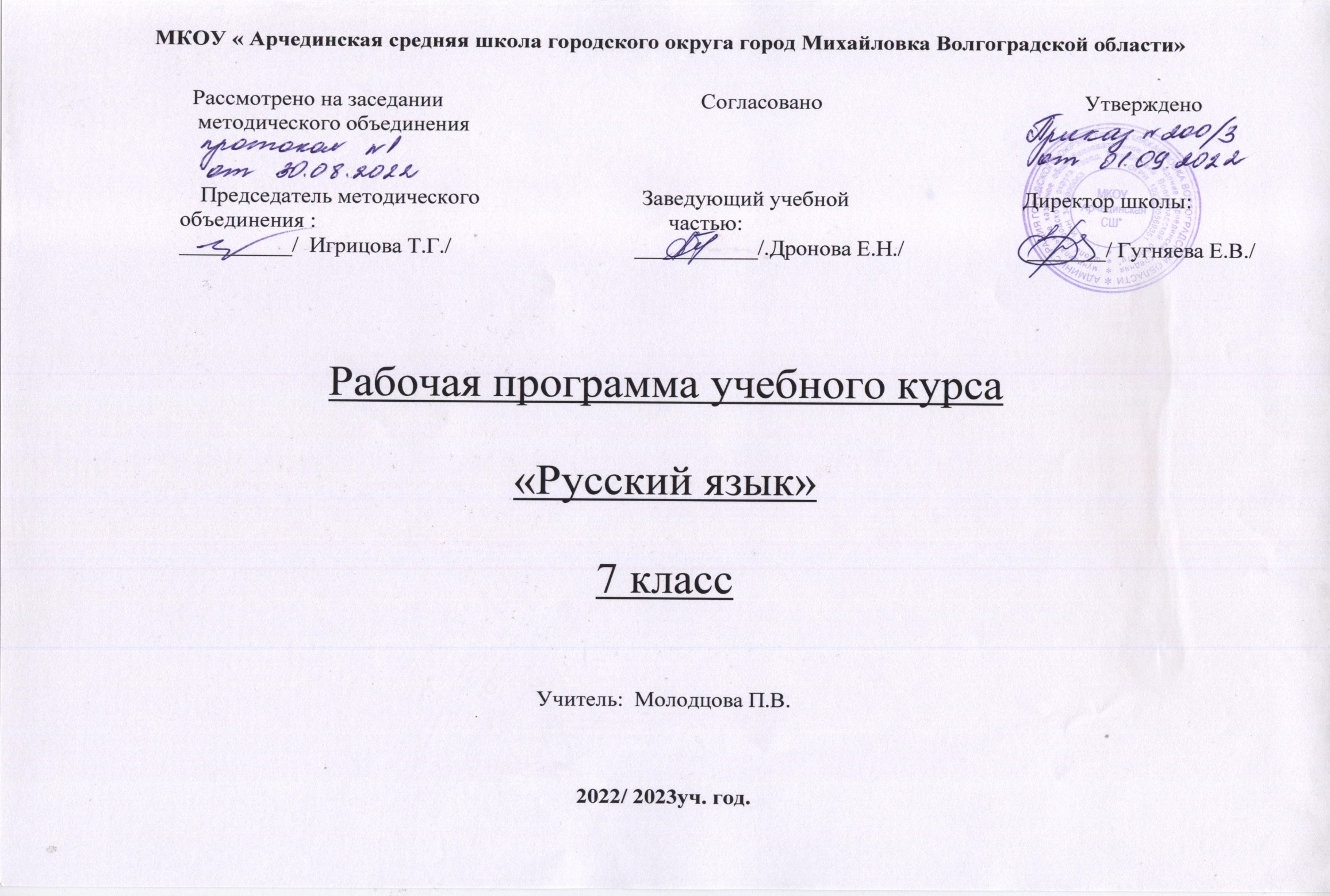 ПОЯСНИТЕЛЬНАЯ ЗАПИСКАДанная Рабочая программа составлена в соответствии с Федеральным государственным образовательным стандартом основного общего образования, на основе Примерной программы по русскому (родному) языку для 5-9 классов («Русский язык. Рабочие программы.» Предметная линия учебников Т.А. Ладыженской, М.Т. Баранова, Л.А. Тростенцовой. 5-9 классы – М.: Просвещение). Тематическое планирование составлено на основе учебника «Русский язык» для 7 класса общеобразовательной школы авторов М. Т. Баранова, Т. А. Ладыженской, Л. А. Тростенцовой и др. (М., Просвещение).Цели и задачи:Воспитание гражданственности и патриотизма, любви к русскому языку; сознательного отношения к языку как к духовной ценности, средству общения и получения знаний;Развитие речевой и мыслительной деятельности; коммуникативных умений и навыков; готовности и способности к речевому взаимодействию; потребности в речевом самосовершенствовании;Освоение знаний о русском языке, его устройстве и функционировании в различных сферах и ситуациях общения; стилистических ресурсах, основных нормах русского литературного языка и речевого этикета; обогащение словарного запаса и расширение круга используемых грамматических средств;Формирование умений опознавать, анализировать, классифицировать языковые факты, оценивать их с точки зрения нормативности и соответствия сфере и ситуации общения; осуществлять информационный поиск, извлекать и преобразовывать необходимую информацию;Применение полученных знаний и умений в речевой практике.Достижение этих целей осуществляется в процессе формирования коммуникативной, языковой и лингвистической (языковедческой), культуроведческой компетенций. Коммуникативная компетенция – знаний, умения и навыки, необходимые для понимания чужих и создания собственных высказываний в соответствии с целями и условиями общения и обеспечивающие вступление в коммуникацию с целью быть понятым.Языковая и лингвистическая (языковедческая) компетенция – это знание основ науки о языке как системе, владение способами и навыками действий с изучаемым и изученным материалом. Культуроведческая компетенция – это знания, умения и навыки, необходимые для усвоения национально-культурной специфики русского языка, овладения русским речевым этикетом.МЕСТО ПРЕДМЕТА В  УЧЕБНОМ ПЛАНЕНа изучение предмета отводится  4 часа в неделю, итого 136 часов за учебный год.ИСПОЛЬЗУЕМЫЙ УЧЕБНО-МЕТОДИЧЕСКИЙ КОМПЛЕКТРусский язык. 7 класс. Учебник для общеобразовательных организаций. / М.Т.Баранов, Т.А.Ладыженская, Л.А.Тростенцова и др.; науч. ред. Н.М.Шанский.– М.: Просвещение.ИСПОЛЬЗУЕМЫЕ ТЕХНОЛОГИИТехнология развивающего обучения предполагает взаимодействие педагога и учащихся на основе коллективно-распределительной деятельности, поиске различных способов решения учебных задач посредством организации учебного диалога в исследовательской и поисковой деятельности обучающихся. Игровые технологии являются составной частью педагогических технологий. Игра - это вид деятельности в условиях ситуаций, направленных на воссоздание и усвоение общественного опыта, в котором складывается и совершенствуется самоуправление поведением. Цель проектного обучения состоит в том, чтобы создать условия, при которых учащиеся: самостоятельно и охотно приобретают недостающие знания из разных источников; учатся пользоваться приобретенными знаниями для решения познавательных и практических задач; приобретают коммуникативные умения, работая в различных группах; развивают у себя исследовательские умения (умения выявления проблем, сбора информации, наблюдения, проведения эксперимента, анализа, построения гипотез, обобщения); развивают системное мышление. При обучении в сотрудничестве главной силой, влияющей на учебный процесс, стало влияние коллектива, учебной группы, что практически невозможно при традиционном обучении. Эта педагогическая технология считается одной из самых трудоемких и не всегда дающей ожидаемый результат, зачастую непредсказуемой. Учителю порой бывает сложно оказать помощь каждому конкретному ученику в классе. Обучение в сотрудничестве решает эту задачу. Учащиеся, работая в небольших группах, учатся помогать друг другу и отвечать за успехи каждого. Целью обучения в сотрудничестве является не только овладение знаниями, умениями и навыками каждым учеником на уровне, соответствующем его индивидуальным особенностям развития. Очень важен эффект социализации, формирования коммуникативных умений. Проблемное обучение — это тип развивающего обучения, содержание которого представлено системой проблемных задач различного уровня сложности, в процессе решения которых учащиеся овладевают новыми знаниями и способами действия, а через это происходит формирование творческих способностей: продуктивного мышления, воображения, познавательной мотивации, эмоционального интеллекта.  Здоровьесберегающие технологии – это условия обучения ребенка в школе (отсутствие стресса, адекватность требований, адекватность методик обучения и воспитания); рациональная организация учебного процесса (в соответствии с возрастными, половыми, индивидуальными особенностями и гигиеническими требованиями); соответствие учебной и физической нагрузки возрастным возможностям ребенка; необходимый, достаточный и рационально организованный двигательный режим.Исследовательское обучение – особый подход к обучению, построенный на основе естественного стремления ребенка к самостоятельному изучению (познанию) окружающего мира. При исследовательском обучении большое значение имеют интересы и склонности учащегося и мотивация его познавательной активности. Информационная технология – это педагогическая технология, использующая специальные способы, программные и технические средства (кино, аудио – и видео средства, компьютеры) для работы с информацией, позволяющая значительно повысить качество обучения, ускорить передачу знаний и накопленного технологического и социального опыта человечества не только от поколения к поколению, но и от одного человека другому.СОДЕРЖАНИЕ УЧЕБНОГО КУРСАВведение. Русский язык как развивающееся явлениеПовторение изученного в 5-6 классахСинтаксис. Синтаксический разбор. Пунктуация. Пунктуационный разбор. Лексика и фразеология. Фонетика и орфография. Фонетический разбор слова. Словообразование и орфография. Морфемный и словообразовательный разбор. Морфология и орфография. Морфологический разбор слова.Р.Р. Текст. Стили литературного языка. Диалог. Виды диалогов. Публицистический стиль. Морфология и орфография. Культура речи. ПричастиеПричастие как часть речи. Склонение причастий и правописание гласных в падежных окончаниях причастий. Причастный оборот. Выделение причастного оборота запятыми. Описание внешности человека. Действительные и страдательные причастия. Краткие и полные страдательные причастия. Действительные причастия настоящего времени. Гласные в суффиксах действительных причастий настоящего времени. Страдательные причастия настоящего времени. Гласные в суффиксах страдательных причастий настоящего времени. Сострадательные причастия прошедшего времени. Гласные перед н в полных и кратких страдательных причастиях. Одна и две н в суффиксах страдательных причастий прошедшего времени. Одна буква н в отглагольных прилагательных. Одна и две н в суффиксах кратких страдательных причастий и в кратких отглагольных прилагательных. Морфологический разбор причастия. Слитное и раздельное написание не с причастиями. Буквы е и ё после шипящих в суффиксах страдательных причастий прошедшего времени.Р.Р. Конструирование текста. Текст. Тип речи. Стиль речи. Основная мысль текста. Аргументация собственного мнения. Составление диалогов.Сочинение – описание внешности.ДеепричастиеДеепричастие как часть речи. Деепричастный оборот. Запятые при деепричастном обороте. Раздельное написание не с деепричастиями. Деепричастия несовершенного вида. Деепричастия совершенного вида. Морфологический разбор деепричастия. Р.Р. Текст. Тип речи. Стиль речи. Основная мысль текста. Аргументация собственного мнения. Составление рассказа по картине.НаречиеНаречие как часть речи. Смысловые группы наречий. Степени сравнения наречий. Морфологический разбор наречий. Слитное и раздельное написание не с наречиями на –о и –е. Буквы е и и в приставках не и ни отрицательных наречий. Одна и две н в наречиях на –о и –е. Описание действий. Буквы о и е после шипящих на конце наречий. Буквы о и а на конце наречий. Дефис между частями слова в наречиях. Слитное и раздельное написание приставок в наречиях, образованных от существительных и количественных числительных. Мягкий знак после шипящих на конце наречий. Р.Р. Творческое задание по картине. Сочинение-рассуждение. Сложный план. Устный рассказ по опорным словам.Заметка в стенгазету. Рассказ от имени героя картины. Отзыв.Учебно-научная речьУчебно-научная речь. Отзыв. Учебный доклад.Р.Р. Текст учебно-научного стиля. Отзыв о прочитанной книге. Текст учебного доклада.Категория состоянияКатегория состояния как часть речи. Морфологический разбор категорий состояния.Р.Р. Сжатое изложение. Текст. Тип речи. Стиль речи. Основная мысль текста.Аргументация собственного мнения.Служебные части речи. ПредлогПредлог как часть речи. Употребление предлога. Производные и непроизводные предлоги. Простые и составные предлоги. Морфологический разбор предлога. Слитное и раздельное написание производных предлогов.Р.Р. Текст. Стили речи. Составление диалога. Впечатление от картины.СоюзСоюз как часть речи. Простые и составные союзы. Союзы сочинительные и подчинительные. Запятая между простыми предложениями в союзном сложном предложении. Сочинительные союзы. Подчинительные союзы. Морфологический разбор слова. Слитное написание союзов также, тоже, чтобы. Повторение сведений о предлогах и союзах. Р.Р. Составление плана публицистического текста. Публицистический стиль. Текст. Стили речи. Составление диалога. Впечатление от картины. ЧастицаЧастица как часть речи. Разряды частиц. Формообразующие частицы. Смысловые частицы. Раздельное и дефисное написание частиц. Морфологический разбор частицы. Отрицательные частицы не и ни. Различение частицы не и приставки не-. Частица ни, приставка ни-, союз ни…ни.Р.Р. Составление рассказа по рисунку. Инструкция. Выступление по картине. Сочинение-рассказ по сюжету. Составление плана публицистического текста. Публицистический стиль. Текст. Стили речи. Впечатление от картины.МеждометиеМеждометие как часть речи. Дефис в междометиях. Знаки препинания при междометиях. Повторение и систематизация изученного в 5-7 классахРазделы науки о русском языке. Текст. Стили речи. Фонетика. Графика. Лексика и фразеология.Р.Р. Текст. Стили речи.ПЛАНИРУЕМЫЕ РЕЗУЛЬТАТЫЛичностными результатами освоения выпускниками основной школы программы по русскому (родному) языку являются:понимание русского языка как одной из основных национально-культурных ценностей русского народа, определяющей роли родного языка в развитии интеллектуальны, творческих способностей и моральных качеств личности; его значения в процессе получения школьного образования; осознание эстетической ценности русского языка; уважительное отношение к родному языку, гордость за него; потребность сохранить чистоту русского языка как явления национальной культуры; стремление к речевому самосовершенствованию; достаточный объём словарного запаса и усвоенных грамматических средств для свободного выражения мыслей и чувств в процессе речевого общения; способность к самооценке на основе наблюдения за собственной речью.Метапредметными результатами освоения выпускниками основной школы программы по русскому (родному) языку являются: владение всеми видами речевой деятельности: адекватное понимание информации устного и письменного сообщения;владение разными видами чтения;адекватное восприятие на слух текстов разных стилей и жанров;способность извлекать информацию из различных источников, включая средства массовой информации, компакт-диски учебного назначения, ресурсы Интернета; свободно пользоваться словарями различного типа, справочной литературой;овладение приёмами отбора и систематизации материала на определённую тему;умение сопоставлять и сравнивать речевые высказывания с точки зрения их содержания, стилистических особенностей и использованных языковых средств; способность определять цели предстоящей учебной деятельности, последовательность действий, оценивать достигнутые результаты и адекватно формулировать их в устной и письменной форме;умение воспроизводить прослушанный или прочитанный текст с разной степенью свёрнутости;умение создавать устные и письменные тексты разных типов, стилей речи и жанров с учетом замысла, адресата и ситуации общения;способность свободно, правильно излагать свои мысли в устной и письменной форме;соблюдение в практике речевого общения основных орфоэпических, лексических, грамматических, стилистических норм современного русского литературного языка; соблюдение основных правил орфографии и пунктуации в процессе письменного общения;умение выступать перед аудиторией сверстников с небольшими сообщениями, докладами;      2) применение приобретённых знаний, умений и навыков в повседневной жизни; способность использовать родной язык как средство получения знаний по другим учебным предметам,             применять полученные знания, умения и навыки анализа языковых явлений на межпредметном    уровне (на уроках иностранного языка, литературы и т. д.);3) коммуникативно целесообразное взаимодействие с окружающими людьми в процессе речевого общения, совместного выполнения каких-либо задач, участия в спорах, обсуждениях; овладение национально-культурными нормами речевого поведения в различных ситуациях формального и неформального межличностного и межкультурного общения. Предметными результатами освоения выпускниками основной школы программы по русскому (родному) языку являются:представление об основных функциях языка, о роли русского языка как национального языка русского народа, как государственного языка Российской Федерации и языка межнационального общения, о связи языка и культуры народа, о роли родного языка в жизни человека и общества; понимание места родного языка в системе гуманитарных наук и его роли в образовании в целом;усвоение основ научных знаний о родном языке; понимание взаимосвязи его уровней и единиц;освоение базовых основ лингвистики;овладение основными стилистическими ресурсами лексики и фразеологии русского языка, основными нормами русского литературного языка (орфоэпическими,  лексическими, грамматическими, орфографическими, пунктуационными), нормами речевого этикета;опознавание и анализ основных единиц языка, грамматических категорий языка;проведение различных видов анализа слова, словосочетания, предложения и текста;понимание коммуникативно-эстетических возможностей лексической и грамматической синонимии и использование их в собственной речевой практике;осознание эстетической функции родного языка, способность оценивать эстетическую сторону речевого высказывания при анализе текстов художественной литературы.Речь и речевое общениеВыпускник научится: использовать различные виды монолога (повествование, описание, рассуждение; сочетание разных видов монолога) в различных ситуациях общения; использовать различные виды диалога в ситуациях формального и неформального, межличностного и межкультурного общения; соблюдать нормы речевого поведения в типичных ситуациях общения; оценивать образцы устной монологической и диалогической речи с точки зрения соответствия ситуации речевого общения, достижения коммуникативных целей речевого взаимодействия, уместности использованных языковых средств; предупреждать коммуникативные неудачи в процессе речевого общения. Выпускник получит возможность научиться: выступать перед аудиторией с небольшим докладом; публично представлять проект, реферат, публично защищать свою позицию;участвовать в коллективном обсуждении проблем, аргументировать собственную позицию, доказывать её, убеждать;понимать основные причины коммуникативных неудач и уметь их объяснять.Речевая деятельностьАудирование Выпускник научится: различным видам аудирования (с полным пониманием аудиотекста, с пониманием основного содержания, с выборочным извлечением информации); передавать содержание аудиотекста в соответствии с заданной коммуникативной задачей в устной форме;• понимать и формулировать в устной форме тему, коммуникативную задачу, основную мысль, логику изложения учебно-научного, публицистического, официально-делового, художественного аудиотекстов, распознавать в них основную и дополнительную информацию, комментировать её в устной форме; передавать содержание учебно-научного, публицистического, официально-делового, художественного аудиотекстов в форме плана, тезисов, ученического изложения (подробного, выборочного, сжатого).Выпускник получит возможность научиться:понимать явную и скрытую (подтекстовую) информацию публицистического (в том числе текстов СМИ), анализировать  и комментировать её в устной форме.Чтение Выпускник научится: понимать содержание прочитанных учебно-научных, публицистических (информационных и аналитических, художественно-публицистического жанров), художественных текстов и воспроизводить их в устной форме в соответствии с ситуацией общения, а также в форме ученического изложения (подробного, выборочного, сжатого), в форме плана, тезисов (в устной и письменной форме);• использовать практические умения ознакомительного, изучающего, просмотрового способов (видов) чтения в соответствии с поставленной коммуникативной задачей; передавать схематически представленную информацию в виде связного текста; использовать приёмы работы с учебной книгой, справочниками и другими информационными источниками, включая СМИ и ресурсы Интернета; отбирать и систематизировать материал на определённую тему, анализировать отобранную информацию и интерпретировать её в соответствии с поставленной коммуникативной задачей. Выпускник получит возможность научиться: понимать, анализировать, оценивать явную и скрытую (подтекстовую) информацию прочитанных текстов разной функционально-стилевой и жанровой принадлежности; извлекать информацию по заданной проблеме (включая противоположные точки зрения на её решение) из различных источников (учебно-научных текстов, текстов СМИ, в том числе представленных в электронном виде на различных информационных носителях, официально-деловых текстов), высказывать собственную точку зрения на решение проблемы.Говорение Выпускник научится: создавать устные монологические и диалогические высказывания (в том числе оценочного характера) на актуальные социально-культурные, нравственно-этические, бытовые, учебные темы (в том числе лингвистические, а также темы, связанные с содержанием других изучаемых учебных предметов) разной коммуникативной направленности в соответствии с целями и ситуацией общения (сообщение, небольшой доклад в ситуации учебно-научного общения, бытовой рассказ о событии, история, участие в беседе, споре); обсуждать и чётко формулировать цели, план совместной групповой учебной деятельности, распределение частей работы; извлекать из различных источников, систематизировать и анализировать материал на определённую тему и передавать его в устной форме с учётом заданных условий общения; соблюдать в практике устного речевого общения основные орфоэпические, лексические, грамматические нормы современного русского литературного языка; стилистически корректно использовать лексику и фразеологию, правила речевого этикета. Выпускник получит возможность научиться: создавать устные монологические и диалогические высказывания различных типов и жанров в учебно-научной (на материале изучаемых учебных дисциплин), социально-культурной и деловой сферах общения; выступать перед аудиторией с докладом; публично защищать проект, реферат; участвовать в дискуссии на учебно- научные темы, соблюдая нормы учебно-научного общения; анализировать и оценивать речевые высказывания с точки зрения их успешности в достижении прогнозируемого результата.ПисьмоВыпускник научится:  создавать письменные монологические высказывания разной коммуникативной направленности с учётом целей и ситуации общения (ученическое сочинение на социально-культурные, нравственно-этические, бытовые и учебные темы, рассказ о событии, тезисы, неофициальное письмо, отзыв, расписка, доверенность, заявление);• излагать содержание прослушанного или прочитанного текста (подробно, сжато, выборочно) в форме ученического изложения, а также тезисов, плана;• соблюдать в практике письма основные лексические, грамматические, орфографические и пунктуационные нормы современного русского литературного языка; стилистически корректно использовать лексику и фразеологию. Выпускник получит возможность научиться: писать рецензии, рефераты; составлять аннотации, тезисы выступления, конспекты;писать резюме, деловые письма, объявления с учетом внеязыковых требований, предъявляемым к ним, и в соответствии со спецификой употребления языковых средств.ТекстВыпускник научится: анализировать и характеризовать тексты различных типов речи, стилей, жанров с точки зрения смыслового содержания и структуры, а также требований, предъявляемых к тексту как речевому произведению; осуществлять информационную переработку текста, передавая его содержание в виде плана (простого, сложного), тезисов, схемы, таблицы и т. п.; создавать и редактировать собственные тексты различных типов речи, стилей, жанров с учётом требований к построению связного текста.Выпускник получит возможность научиться: создавать в устной и письменной форме учебно-научные тексты (аннотация, рецензия, реферат, тезисы, конспект, участие в беседе, дискуссии), официально-деловые тексты (резюме, деловое письмо, объявление) с учетом внеязыковых требований, предъявляемых к ним, и в соответствии со спецификой употребления в них языковых средств.Функциональные разновидности языка Выпускник научится: владеть практическими умениями различать тексты разговорного характера, научные, публицистические, официально-деловые, тексты художественной литературы (экстралингвистические особенности, лингвистические особенности на уровне употребления лексических средств, типичных синтаксических конструкций); различать и анализировать тексты разных жанров научного (учебно-научного), публицистического, официально-делового стилей, разговорной речи (отзыв, сообщение, доклад как жанры научного стиля; выступление, статья, интервью, очерк как жанры публицистического стиля; расписка, доверенность, заявление как жанры официально-делового стиля; рассказ, беседа, спор как жанры разговорной речи); создавать устные и письменные высказывания разных стилей, жанров и типов речи (отзыв, сообщение, доклад как жанры научного стиля; выступление, интервью, репортаж как жанры публицистического стиля; расписка, доверенность, заявление как жанры официально-делового стиля; рассказ, беседа, спор как жанры разговорной речи; тексты повествовательного характера, рассуждение, описание; тексты, сочетающие разные функционально-смысловые типы речи); оценивать чужие и собственные речевые высказывания разной функциональной направленности с точки зрения соответствия их коммуникативным требованиям и языковой правильности; исправлять речевые недостатки, редактировать текст; выступать перед аудиторией сверстников с небольшими информационными сообщениями, сообщением и небольшим докладом на учебно-научную тему.Выпускник получит возможность научиться:различать и анализировать тексты разговорного характера, научные, публицистические, официально-деловые, тексты художественной литературы с точки зрения специфики использования в них лексических, морфологических, синтаксических средств;создавать тексты различных функциональных стилей и жанров (аннотация, рецензия, реферат, тезисы, конспект как жанры учебно-научного стиля, участие в дискуссиях на учебно-научные темы; резюме, деловое письмо, объявление как жанры официально-делового стиля; выступление, информационная заметка, сочинение-рассуждение в публицистическом стиле; принимать участие в беседах, разговорах, спорах в бытовой сфере общения, соблюдая нормы речевого поведения; создавать бытовые рассказы, истории, писать дружеские письма с учетом внеязыковых требований, предъявляемым к ним, и в соответствии со спецификой употребления языковых средств;анализировать образцы публичной речи с точки зрения её композиции, аргументации, языкового оформления, достижения поставленных коммуникативных задач;выступать перед аудиторией сверстников с небольшой протокольно-этикетной, развлекательной, убеждающей речью.Общие сведения о языкеВыпускник научится: характеризовать основные социальные функции русского языка в России и мире, место русского языка среди славянских языков, роль старославянского (церковнославянского) языка в развитии русского языка;  определять различия между литературным языком и диалектами, просторечием, профессиональными разновидностями языка, жаргоном и характеризовать эти различия; оценивать использование основных изобразительных средств языка.Выпускник получит возможность научиться:характеризовать вклад выдающихся лингвистов в развитие русистики.Фонетика и орфоэпия. Графика Выпускник научится: проводить фонетический анализ слова; соблюдать основные орфоэпические правила современного русского литературного языка; извлекать необходимую информацию из орфоэпических словарей и справочников; использовать её в различных видах деятельности. Выпускник получит возможность научиться: опознавать основные выразительные средства фонетики (звукопись);выразительно читать прозаические и поэтические тексты;извлекать необходимую информацию из мультимедийных орфоэпических словарей и справочников; использовать её в различных видах деятельности.Морфемика и словообразованиеВыпускник научится:  делить слова на морфемы на основе смыслового, грамматического и словообразовательного анализа слова; различать изученные способы словообразования; анализировать и самостоятельно составлять словообразовательные пары и словообразовательные цепочки слов; применять знания и умения по морфемике и словообразованию в практике правописания, а также при проведении грамматического и лексического анализа слов. Выпускник получит возможность научиться: характеризовать словообразовательные цепочки и словообразовательные гнёзда, устанавливая смысловую и структурную связь однокоренных слов;опознавать основные выразительные средства словообразования в художественной речи и оценивать их;извлекать необходимую информацию из морфемных, словообразовательных и этимологических словарей и справочников, в том числе и мультимедийных;использовать этимологическую справку для объяснения правописания и лексического значения слова.Лексикология и фразеологияВыпускник научится:  проводить лексический анализ слова, характеризуя лексическое значение, принадлежность слова к группе однозначных или многозначных слов, указывая прямое и переносное значение слова, принадлежность слова к активной или пассивной лексике, а также указывая сферу употребления и стилистическую окраску слова; группировать слова по тематическим группам; подбирать к словам синонимы, антонимы; опознавать фразеологические обороты; соблюдать лексические нормы в устных и письменных высказываниях; использовать лексическую синонимию как средство исправления неоправданного повтора в речи и как средство связи предложений в тексте; опознавать основные виды тропов, построенных на переносном значении слова (метафора, эпитет, олицетворение); пользоваться различными видами лексических словарей (толковым словарём, словарём синонимов, антонимов, фразеологическим словарём и др.) и использовать полученную информацию в различных видах деятельности. Выпускник получит возможность научиться: объяснять общие принципы классификации словарного состава русского языка; аргументировать различие лексического и грамматического значений слова;опознавать омонимы разных видов;оценивать собственную и чужую речь с точки зрения точного, уместного и выразительного словоупотребления;опознавать основные выразительные средства лексики и фразеологии в публицистической и художественной речи и оценивать их; объяснять особенности употребления лексических средств в текстах научного и официально-делового стилей речи;извлекать необходимую информацию из лексических словарей разного типа (толкового словаря, словарей синонимов, антонимов, устаревших слов, иностранных слов, фразеологического словаря и др.) и справочников, в том числе и мультимедийных; использовать эту информацию в разных видах деятельности.МорфологияВыпускник научится:  опознавать самостоятельные (знаменательные) части речи и их формы, служебные части речи; анализировать слово с точки зрения его принадлежности к той или иной части речи; употреблять формы слов различных частей речи в соответствии с нормами современного русского литературного языка; применять морфологические знания и умения в практике правописания, в различных видах анализа; распознавать явления грамматической омонимии, существенные для решения орфографических и пунктуационных задач. Выпускник получит возможность научиться: анализировать синонимические средства морфологии;различать грамматические омонимы;опознавать основные выразительные средства морфологии в публицистической и художественной речи и оценивать их; объяснять особенности употребления морфологических средств в текстах научного и официально-делового стилей речи, извлекать необходимую информацию из словарей грамматических трудностей, в том числе и мультимедийных; использовать эту информацию в различных видах деятельности.СинтаксисВыпускник научится:  опознавать основные единицы синтаксиса (словосочетание, предложение) и их виды;  анализировать различные виды словосочетаний и предложений с точки зрения структурной и смысловой организации, функциональной предназначенности;  употреблять синтаксические единицы в соответствии с нормами современного русского литературного языка;  использовать разнообразные синонимические синтаксические конструкции в собственной речевой практике;  применять синтаксические знания и умения в практике правописания, в различных видах анализа. Выпускник получит возможность научиться: анализировать синонимические средства синтаксиса;опознавать основные выразительные средства синтаксиса в публицистической и художественной речи и оценивать их; объяснять особенности употребления синтаксических конструкций в текстах научного и официально-делового стилей речи;анализировать особенности употребления синтаксических конструкций с точки зрения их функционально-стилистических качеств, требований выразительности речи.Правописание: орфография и пунктуацияВыпускник научится:  соблюдать орфографические и пунктуационные нормы в процессе письма (в объёме содержания курса); объяснять выбор написания в устной форме (рассуждение) и письменной форме (с помощью графических символов); обнаруживать и исправлять орфографические и пунктуационные ошибки; извлекать необходимую информацию из орфографических словарей и справочников; использовать её в процессе письма. Выпускник получит возможность научиться: демонстрировать роль орфографии и пунктуации в передаче смысловой стороны речи;извлекать необходимую информацию из мультимедийных орфографических словарей и справочников по правописанию; использовать эту информацию в процессе письма.Язык и культураВыпускник научится:  выявлять единицы языка с национально-культурным компонентом значения в произведениях устного народного творчества, в художественной литературе и исторических текстах; приводить примеры, которые доказывают, что изучение языка позволяет лучше узнать историю и культуру страны; уместно использовать правила русского речевого этикета в учебной деятельности и повседневной жизни.      Выпускник получит возможность научиться: характеризовать на отдельных примерах взаимосвязь языка, культуры и истории народа-носителя языка;анализировать и сравнивать русский речевой этикет с речевым этикетом отдельных народов России и мира.ОСОБЕННОСТИ СИСТЕМЫ ОЦЕНИВАНИЯI. Оценка устных ответов учащихсяОценка «5» ставится, если ученик: 1) полно излагает изученный материал, даёт правильное определение языковых понятий; 2) обнаруживает понимание материала, может обосновать свои суждения, применить знания на практике, привести необходимые примеры не только по учебнику, но и самостоятельно составленные; 3) излагает материал последовательно и правильно с точки зрения норм литературного языка. Оценка «4» ставится, если ученик даёт ответ, удовлетворяющий тем же требованиям, что и для оценки «5», но допускает 1-2 ошибки, которые сам же исправляет, и 1-2 недочёта в последовательности и языковом оформлении излагаемого. Оценка «3» ставится, если ученик обнаруживает знание и понимание основных положений данной темы, но: 1) излага¬ет материал неполно и допускает неточности в определении понятий или формулировке правил; 2) не достаточно глубоко и доказательно обосновывает свои суждения и не приводит свои примеры; 3) излагает материал непоследовательно и до¬пускает ошибки в языковом оформлении излагаемого. Оценка «2» ставится, если ученик обнаруживает незнание большей части соответствующего раздела изучаемого материала, допускает ошибки в формулировке определений и правил, искажающие их смысл, беспорядочно и неуверенно излагает материал. Оценка «2» отмечает такие недостатки в подготовке ученика, которые являются серьёзным препятствием к успешному овладению последующим материалом. Оценка («5», «4» или «3») может ставиться не только за единовременный ответ (когда на проверку подготовки ученика отводится определённое время), но и за рассредоточенный во времени, т. е. за сумму ответов, данных учеником на протяжении урока (выводится поурочный балл), при условии, если в процессе урока не только заслушивались ответы учащегося, но и осуществлялась проверка его умения применять знания на практике.II. Оценка диктантовОбъём диктанта устанавливается: для 5 класса – 90- 100 слов, для 6 класса – 100-110, для 7 класса – 110-120, для 8 класса – 120-150, для 9 класса – 150-70 слов. (При подсчёте слов учитываются как самостоятельные, так и служебные слова.) Контрольный словарный диктант проверяет усвоение слов с непроверяемыми и труднопроверяемыми орфограммами. Он может состоять из следующего количества слов: для 5 класса 15—20, для 6 класса – 20-25, для 7 класса – 25-30, дня 8 класса – 30-35, для 9 класса – 35-40. Диктант, имеющий целью проверку подготовки учащихся по определённой теме, должен включать основные орфограммы или пунктограммы этой темы, а также обеспечивать выявление прочности ранее приобретённых навыков. Итоговые диктанты, проводимые в конце четверти и года, проверяют подготовку учащихся, как правило, по всем изученным темам. Для контрольных диктантов следует подбирать такие тексты, в которых изучаемые в данной теме орфограммы и пунктограммы были бы представлены не менее чем 2—3 случаями. Из изученных ранее орфограмм и пунктограмм включаются основные: они должны быть представлены 1-3 случаями. В целом количество проверяемых орфограмм и пунктограмм не должно превышать в 5 классе 12 различных орфограмм и 2-3 пунктограмм, в 6 классе — 16 различных орфограмм и 3-4 пунктограмм, в 7 классе - 20 различных орфограмм и 4-5 пунктограмм, в 8 классе - 24 различных орфограмм и 10 пунктограмм, в 9 классе - 24 различных орфограмм и 15 пунктограмм. В тексты контрольных диктантов могут включаться только те изученные орфограммы, которые в достаточной мере закреплялись (не менее чем на двух-трёх предыдущих уроках). В диктантах должно быть: в 5 классе — не более 5 слов, в 6—7 классах — не более 7 слов, в 8—9 классах — не более 10 различных слов с непроверяемыми и труднопроверяемыми написаниями, правописанию которых ученики специально обучались. До конца первой четверти (а в 5 классе до конца первого полугодия) сохраняется объём текста, рекомендованный для предыдущего класса. При оценке диктанта исправляются, но не учитываются орфографические и пунктуационные ошибки: в переносе слов; на правила, которые не включены в школьную программу; на ещё не изученные правила; в словах с непроверяемыми написаниями, над которыми не проводилась специальная работа; в передаче авторской пунктуации. Исправляются, но не учитываются описки, неправильные написания, искажающие звуковой состав слова, например: «ра потает» (вместо работает), «дулпо» (вместо дупло), «мемля•• (вместо земля). При оценке диктантов важно также учитывать характер ошибки. Среди ошибок следует выделять негрубые, то есть не имеющие существенного значения для характеристики грамотности. При подсчёте ошибок две негрубые ошибки считаются за одну. К негрубым ОТНОСЯТСЯ ошибки: в исключениях из правил; в написании большой буквы в составных собственных наименованиях; в случаях слитного и раздельного написания приставок в наречиях, образованных от существительных с предлогами правописание которых не регулируется правилами; в случаях трудного различия не и ни (Куда он только не обращался! Куда он ни обращался, никто не мог дать ему ответ. Никто иной не...; не кто иной, как; ничто иное не...; не что иное, как и др.); в собственных именах нерусского происхождения; в случаях, когда вместо одного знака препинания стоит другой; в пропуске одного из сочетающихся знаков препинания или в нарушении их последовательности. Необходимо учитывать также повторяемость и однотипность ошибок. Если ошибка повторяется в одном и том же слове или в корне однокоренных слов, то она считается за одну ошибку. Однотипными считаются ошибки на одно правило, если условия выбора правильного написания заключены в грамматических (в армии, в роще; колют, борются) и фонетических (пирожок, сверчок) особенностях данного слова. Не считаются однотипными ошибки на такое правило, и котором для выяснения правильного написания одного сло¬на требуется подобрать другое (опорное) слово или его форму (вода — воды, рот — ротик, грустный — грустить, резкий — резок). Первые три однотипные ошибки считаются за одну ошибку, каждая следующая подобная ошибка учитывается как самостоятельная.Примечание. Если в одном непроверяемом слове допущены 2 и более ошибки, то все они считаются за одну ошибку. При наличии в контрольном диктанте более 5 поправок (исправление неверного написания на верное) оценка снижается на один балл. Оценка «5» не выставляется при наличии трёх и более исправлений.    Диктант оценивается одной отметкой. Оценка «5» выставляется за безошибочную работу, а также при наличии  в ней 1 негрубой орфографической или 1 негрубой пунктуационной ошибки.	Оценка «4» выставляется при наличии в диктанте 2 орфографических и 2 пунктуационных ошибок, или 1 орфографической и 3 пунктуационных ошибок, или 4 пунктуационных при отсутствии орфографических ошибок. Оценка «4» может выставляться при 3 орфографических ошибках, если среди них есть однотипные. Оценка 3 выставляется за диктант, в котором допущены 4 орфографические и 4 пунктуационные ошибки, или 3 орфографические и 5 пунктуационных ошибок,  или 7 пунктуационных ошибок при отсутствии орфографических ошибок. В 5 классе допускается выставление оценки «3» за диктант при 5 орфографических и 4 пунктуационных ошибках. Оценка «3» может быть поставлена также при наличии 6 орфографических и 6 пунктуационных ошибок, если среди тех и других имеются однотипные и негрубые ошибки. Оценка «2» выставляется за диктант, в котором допущено до 7 орфографических и 7 пунктуационных ошибок, или 6 орфографических и 8 пунктуационных ошибок, или 5 орфографических и 9 пунктуационных ошибок, или 8 орфографических и 6 пунктуационных ошибок. При некоторой вариативности количества ошибок, учитываемых при выставлении оценки за диктант, следует принимать во внимание предел, превышение которого не позволяет выставлять данную оценку. Таким пределом являются для оценки «4» 2 орфографические ошибки, для оценки «3» 4 орфографические ошибки (для 5 класса 5 орфографических ошибок), для оценки «2» 8 орфографических ошибок. В комплексной контрольной работе, состоящей из диктанта и дополнительного (фонетического, лексического, орфографического, грамматического и пунктуационного) задания, выставляются две оценки за каждый вид работы. При оценке выполнения дополнительных заданий рекомендуется руководствоваться следующим: оценка «5» ставится, если ученик выполнил все задания верно; оценка «4» ставится, если ученик выполнил правильно не менее 3 заданий; оценка «3» ставится за работу, в которой правильно выполнено не менее половины заданий; оценка «2» ставится за работу, в которой не выполнено более половины заданий; оценка «1» ставится, если ученик не выполнил ни одного задания. Примечание. Орфографические и пунктуационные ошибки, допущенные при выполнении дополнительных заданий, учитываются при выведении оценки за диктант. При оценке контрольного словарного диктанта рекомендуется руководствоваться следующим: оценка «5» ставится за диктант, в котором нет ошибок; оценка «4» ставится за диктант, в котором ученик допустил 1—2 ошибки; оценка «3» ставится за диктант, в котором допущено 3—4 ошибки; оценка «2» ставится за диктант, в котором допущено до 7 ошибок.III. Оценка сочинений и изложенийПримерный объём текста для подробного изложения: в 5 классе - 100—150 слов, в 6 классе — 150—200, в 7 классе - 200—250, в 8 классе - 250—350, в 9 классе - 350— 450 слов. Объём текстов итоговых контрольных подробных изложений в 8 и 9 классах может быть увеличен на 50 слов в связи с тем, что на таких уроках не проводится подготовительная работа. Рекомендуется следующий примерный объём классных сочинений: в 5 классе - 0,5—1,0 страницы, в 6 классе -  1,0— 1,5, в 7 классе -  1,5—2,0, в 8 классе -  2,0—3,0, в 9 классе - 3,0—4,0 страницы. Основные критерии оценки«5». Содержание работы полностью соответствует теме. 2. Фактические ошибки отсутствуют. 3. Содержание излагается последовательно. 4. Работа отличается богатством словаря, разнообразием используемых синтаксических   конструкций,   точностью словоупотребления. 5. Достигнуто стилевое единство и вы-разительность текста. В целом в работе допускается 1 недочёт в содержании и 1 — 2 речевых недочёта. Допускаются: 1 орфографическая,  или  1  пунктуационная,      или 1    грамматическая ошибка.«4». Содержание работы в основном соответствует теме (имеются незначительные отклонения от темы). 2. Содержание в основном достоверно, но имеются единичные фактические не¬точности. 3. Имеются незначительные наруше¬ния  последовательности  в  изложении мыслей. 4. Лексический   и   грамматический строй речи достаточно разнообразен. 5. Стиль работы отличается единством и достаточной выразительностью. В це-лом в работе допускается не более 2 не¬дочётов в содержании и не более 3 — 4 речевых недочётов. Допускаются  2 орфографические и 2 пунктуационные ошибки, или 1 орфографическая и 3   пунктуационные ошибки, или 4   пунктуационные ошибки при отсутствии орфографических       ошибок, а также 2 грамматические ошибки.«3». В работе допущены существенные отклонения от темы. 2. Работа достоверна в  главном, но в ней имеются отдельные фактические неточности. 3. Допущены   отдельные нарушения последовательности изложения. 4. Беден словарь и однообразны употребляемые  синтаксические  конструкции, встречается  неправильное  словоупотребление . 5. Стиль работы не отличается единством, речь недостаточно выразительна. В целом в работе допускается не более 4 недочётов в содержании и 5 речевых недочётов.	Допускаются: 4 орфографические и   4   пунктуационные   ошибки,   или 3 орфографические ошибки и 5  пунктуационных    ошибок,   или   7   пунктуационных    ошибок при отсутствии орфографических ошибок.Обучающие работы (различные упражнения и диктанты неконтрольного характера) оцениваются более строго, чем контрольные работы. При оценке обучающих работ учитываются: 1) степень самостоятельности учащегося; 2) этап обучения; 3) объём работы; 4) чёткость, аккуратность, каллиграфическая правильность письма. Если возможные ошибки были предупреждены в ходе работы, оценки «5» и «4» ставятся только в том случае, когда ученик не допустил ошибок или допустил, но исправил ошибку. При этом выбор одной из оценок при одинаковом уровне грамотности и содержания определяется степенью аккуратности записи, подчеркиваний и других особенностей оформления, а также наличием или отсутствием описок. В работе, подготовленной дома, за каждую ошибку снижается балл. В работе, превышающей по количеству слов объём диктантов для данного класса, для оценки «4» допустимо и 2 исправления ошибок. Первая и вторая работа, как классная, так и домашняя, при закреплении определённого умения или навыка проверяется, но по усмотрению учителя может не оцениваться. Самостоятельные работы, выполненные без предварительного анализа возможных ошибок, оцениваются по нормам для контрольных работ соответствующего или близкого вида.ФОРМЫ И СРЕДСТВА КОНТРОЛЯОсновные формы контроля:  диктант (объяснительный, предупредительный, графический, выборочный, распределительный, словарно-орфографический, орфоэпический), диктант с грамматическим заданием. Основные виды грамматических разборов:  фонетический, морфемный, словообразовательный, морфологический, синтаксический, орфографический, пунктуационный, лексический, орфоэпический.  Сочинение (по данному сюжету, по данному началу, по картине, эссе, стилизация, на свободную тему), составление плана сочинения,  изложение (подробное, выборочное, сжатое),  тест (задания с выбором ответа, с кратким ответом, с развёрнутым ответом в объёме не менее 50 слов),   терминологический диктант,  работа с деформированным текстом,  устное и письменное монологическое высказывание на лингвистическую тему,  подготовка сообщения, доклада (в устной и письменной форме), устный и письменный анализ текста (тема, основная мысль, план, тип и стиль речи, орфограммы и пунктограммы),  план мультимедийной презентации,  выразительно чтение текста. Выполнение проекта, учебного исследования. Самостоятельная работа, проверочная работа.Контрольные и проверочные работы по темам даются в соответствии с пособиями: 1. Текучева И.В. Русский язык. 7 класс. Контрольные и диагностические работы к учебнику Т.А. Ладыженской. Москва, «Астрель». 2. Галина Богданова: Русский язык. 5-9 классы. Сборник диктантов. Пособие для учителей. 3. Н.В.Егорова. Русский язык. Проверочные работы. 7 класс. Москва, «Просвещение».КАЛЕНДАРНО-ТЕМАТИЧЕСКОЕ ПЛАНИРОВАНИЕ№Тема урокаТема урокаСодержаниеПланируемые результатыКонтрольДата План/фактДата План/фактДата План/фактДата План/фактРУССКИЙ ЯЗЫК КАК РАЗВИВАЮЩЕЕСЯ ЯВЛЕНИЕ (1 ЧАС)РУССКИЙ ЯЗЫК КАК РАЗВИВАЮЩЕЕСЯ ЯВЛЕНИЕ (1 ЧАС)РУССКИЙ ЯЗЫК КАК РАЗВИВАЮЩЕЕСЯ ЯВЛЕНИЕ (1 ЧАС)РУССКИЙ ЯЗЫК КАК РАЗВИВАЮЩЕЕСЯ ЯВЛЕНИЕ (1 ЧАС)РУССКИЙ ЯЗЫК КАК РАЗВИВАЮЩЕЕСЯ ЯВЛЕНИЕ (1 ЧАС)РУССКИЙ ЯЗЫК КАК РАЗВИВАЮЩЕЕСЯ ЯВЛЕНИЕ (1 ЧАС)РУССКИЙ ЯЗЫК КАК РАЗВИВАЮЩЕЕСЯ ЯВЛЕНИЕ (1 ЧАС)РУССКИЙ ЯЗЫК КАК РАЗВИВАЮЩЕЕСЯ ЯВЛЕНИЕ (1 ЧАС)РУССКИЙ ЯЗЫК КАК РАЗВИВАЮЩЕЕСЯ ЯВЛЕНИЕ (1 ЧАС)РУССКИЙ ЯЗЫК КАК РАЗВИВАЮЩЕЕСЯ ЯВЛЕНИЕ (1 ЧАС)1Разделы науки о языке. Синтаксис и пунктуация.Разделы науки о языке. Синтаксис и пунктуация.Русский язык – один из славянских языков. Славянские языки – родственные языки.Содержание и назначение УМК.Уметь: выделять ключевые фразы в тексте, подбирать синонимы, объяснять орфограммыВысказ.на лингв.тему2.092.092.092.09ПОВТОРЕНИЕ ИЗУЧЕННОГО МАТЕРИАЛА  В 5-6 КЛАССАХ (10ч)ПОВТОРЕНИЕ ИЗУЧЕННОГО МАТЕРИАЛА  В 5-6 КЛАССАХ (10ч)ПОВТОРЕНИЕ ИЗУЧЕННОГО МАТЕРИАЛА  В 5-6 КЛАССАХ (10ч)ПОВТОРЕНИЕ ИЗУЧЕННОГО МАТЕРИАЛА  В 5-6 КЛАССАХ (10ч)ПОВТОРЕНИЕ ИЗУЧЕННОГО МАТЕРИАЛА  В 5-6 КЛАССАХ (10ч)ПОВТОРЕНИЕ ИЗУЧЕННОГО МАТЕРИАЛА  В 5-6 КЛАССАХ (10ч)ПОВТОРЕНИЕ ИЗУЧЕННОГО МАТЕРИАЛА  В 5-6 КЛАССАХ (10ч)ПОВТОРЕНИЕ ИЗУЧЕННОГО МАТЕРИАЛА  В 5-6 КЛАССАХ (10ч)ПОВТОРЕНИЕ ИЗУЧЕННОГО МАТЕРИАЛА  В 5-6 КЛАССАХ (10ч)ПОВТОРЕНИЕ ИЗУЧЕННОГО МАТЕРИАЛА  В 5-6 КЛАССАХ (10ч)2Синтаксис. Синтаксический разбор. Пунктуация. Пунктуационный разбор.Синтаксис. Синтаксический разбор. Пунктуация. Пунктуационный разбор.Синтаксис. Пунктуация. Словосочетание, его структура. Простые и сложные предложения.Знать: понятия синтаксис, пунктуация, значение знаков препинания для понимания текста, отличие простого предложения от сложного.Уметь: выделять и разбирать словосочетания, расставлять знаки препинания при однородных членах предложения,  выполнять синтаксический разбор предложений.Разбор3.093.093.093.093Лексика и фразеология.Лексика и фразеология.Лексика. Фразеология. Синонимы. Антонимы. Омонимы. Фразеологизмы. Знать: понятия лексика, лексическое значение слова; фразеологияУметь: определять лексическое значение слов с помощью толкового словаря; объяснять различие лексического и грамматического значений слова; правильно употреблять слова в устной и письменной речи; разграничивать лексическое и грамматическое значения словаОбъяснительный диктант4.094.094.094.094Фонетика и орфография. Фонетический разбор слова.Фонетика и орфография. Фонетический разбор слова.Фонетика и графика. Гласные и согласные  звуки. Орфоэпия. Рифма. Знать: понятия фонетика, графика, орфография; различия между гласными и согласными звуками. Уметь: производить фонетический разбор словаРазбор5.095.095.095.095Словообразование и орфография. Морфемный и словообразовательный разбор.Словообразование и орфография. Морфемный и словообразовательный разбор.Словообразование. Орфография. Морфема.Знать: понятия морфемика, морфема, образование слов, изменение слов, однокоренные слова, формы одного и того же слова. Уметь: определять состав слова; выделять морфемы соответствующими значками; различать формы одного и того же слова и однокоренные словаТест, объяснительный диктант9.099.099.099.096Морфология и орфография. Морфология и орфография. Морфология. Самостоятельные и служебные части речи.Знать:  отличие самостоятельных и служебных частей речи, особенности глагола как части речи.Уметь: классифицировать части речи, выполнять морфологический разбор различных частей речи; соотносить и обосновывать выбор орфограмм с морфологическими условиями и опознавательными признакамиАнализ текста10.0910.0910.0910.097Морфология и орфография. Морфология и орфография. Морфология. Самостоятельные и служебные части речи.Знать:  отличие самостоятельных и служебных частей речи, особенности глагола как части речи.Уметь: классифицировать части речи, выполнять морфологический разбор различных частей речи; соотносить и обосновывать выбор орфограмм с морфологическими условиями и опознавательными признакамиТекущий контроль, тест11.0911.0911.0911.098Входной диагностический тестВходной диагностический тестФонетика. Орфография. Морфология. Синтаксис. Пунктуация. Культура речи.Уметь: решать тестовые задания, применяя знания, полученные в начальной школе.Тест12.0912.0912.0912.099 Текст. Стили литературного языка.  Текст. Стили литературного языка. Текст. Языковые средства связи. Абзацы. Микротемы. Типы текста. Стиль текста. Знать: что такое текст, типы текстов и стили.Уметь: озаглавливать текст, делить на абзацы, определять тип  и стиль текста; соотносить стили текстов и жанры.Анализ текста  16.0916.0916.0916.0910Контрольная работа  по теме «Повторение изученного материала в 5-6 классах»Контрольная работа  по теме «Повторение изученного материала в 5-6 классах»Орфография. Пунктуация. Грамматические разборыУметь: писать текст под диктовку и выполнять грамматическое задание к немуДиктант с грамматическим заданием(№1)17.0917.0917.0917.0911Анализ контрольной работыАнализ контрольной работыАнализ ошибок, допущенных в контрольном диктанте. Грамматические разборыУметь: выполнять работу над ошибками, допущенными в контрольном диктанте и грамматическом задании к немуСР18.0918.0918.0918.09МОРФОЛОГИЯ И ОРФОГРАФИЯ. КУЛЬТУРА РЕЧИ(76 часов)19МОРФОЛОГИЯ И ОРФОГРАФИЯ. КУЛЬТУРА РЕЧИ(76 часов)19МОРФОЛОГИЯ И ОРФОГРАФИЯ. КУЛЬТУРА РЕЧИ(76 часов)19МОРФОЛОГИЯ И ОРФОГРАФИЯ. КУЛЬТУРА РЕЧИ(76 часов)19МОРФОЛОГИЯ И ОРФОГРАФИЯ. КУЛЬТУРА РЕЧИ(76 часов)19МОРФОЛОГИЯ И ОРФОГРАФИЯ. КУЛЬТУРА РЕЧИ(76 часов)19МОРФОЛОГИЯ И ОРФОГРАФИЯ. КУЛЬТУРА РЕЧИ(76 часов)19МОРФОЛОГИЯ И ОРФОГРАФИЯ. КУЛЬТУРА РЕЧИ(76 часов)19МОРФОЛОГИЯ И ОРФОГРАФИЯ. КУЛЬТУРА РЕЧИ(76 часов)19МОРФОЛОГИЯ И ОРФОГРАФИЯ. КУЛЬТУРА РЕЧИ(76 часов)19ПРИЧАСТИЕ (40 часов)ПРИЧАСТИЕ (40 часов)ПРИЧАСТИЕ (40 часов)ПРИЧАСТИЕ (40 часов)ПРИЧАСТИЕ (40 часов)ПРИЧАСТИЕ (40 часов)ПРИЧАСТИЕ (40 часов)ПРИЧАСТИЕ (40 часов)ПРИЧАСТИЕ (40 часов)ПРИЧАСТИЕ (40 часов)12Причастие как часть речи.Причастие как часть речи.Причастие. Морфологические и синтаксические признаки причастия.Знать: общее грамматическое значение, морфологические и синтаксические признаки причастия.Уметь: находить и дифференцировать причастия по указанным признакам, отличать причастия от глаголов и прилагательных.Исследование19.0919.0919.0919.0913Причастие как часть речи.Причастие как часть речи.Причастие. Морфологические и синтаксические признаки причастия.Знать: общее грамматическое значение, морфологические и синтаксические признаки причастия.Уметь: находить и дифференцировать причастия по указанным признакам, отличать причастия от глаголов и прилагательных.ПР13.0913.0913.0913.0914Публицистический стиль. Публицистический стиль. Публицистический стиль. Признаки публицистического стиля.Знать: публицистический стиль как функциональная разновидность языка.Уметь: находить признаки публицистического стиля, создавать устное выступление в публицистическом стиле, подбирать примеры текстов изучаемого стиля; составлять развернутый план выступления.Диктант24.0924.0924.0924.0915Склонение причастий и правописание гласных в падежных окончаниях причастий.Склонение причастий и правописание гласных в падежных окончаниях причастий.Склонение причастий. Алгоритм определения падежного окончания причастий.Знать: особенности склонения причастий, правило написания гласных в падежных окончаниях причастий.Уметь: склонять причастия, применяя алгоритм определения падежного окончания причастий.СР25.0925.0925.0925.0916Склонение причастий и правописание гласных в падежных окончаниях причастий.Склонение причастий и правописание гласных в падежных окончаниях причастий.Склонение причастий. Алгоритм определения падежного окончания причастий.Знать: особенности склонения причастий, правило написания гласных в падежных окончаниях причастий.Уметь: склонять причастия, применяя алгоритм определения падежного окончания причастий.ПР26.0926.0926.0926.0917Причастный оборот. Выделение причастного оборота запятыми.Причастный оборот. Выделение причастного оборота запятыми.Причастный оборот. Одиночное причастие. Обособление причастного оборота.Знать: определение причастного оборота, условия обособления причастного оборотаУметь: определять причастный оборот, опознавать одиночные причастия и причастные обороты, определять главное и зависимое слово, графически обозначать причастный оборот на письме, уметь находить границы причастного оборота.Исследование30.0930.0930.0930.0918Причастный оборот. Выделение причастного оборота запятыми.Причастный оборот. Выделение причастного оборота запятыми.Причастный оборот. Одиночное причастие. Обособление причастного оборота.Знать: определение причастного оборота, условия обособления причастного оборотаУметь: определять причастный оборот, опознавать одиночные причастия и причастные обороты, определять главное и зависимое слово, графически обозначать причастный оборот на письме, уметь находить границы причастного оборота.ПР1.101.101.101.1019Причастный оборот. Выделение причастного оборота запятыми.Причастный оборот. Выделение причастного оборота запятыми.Причастный оборот. Одиночное причастие. Обособление причастного оборота.Знать: определение причастного оборота, условия обособления причастного оборотаУметь: определять причастный оборот, опознавать одиночные причастия и причастные обороты, определять главное и зависимое слово, графически обозначать причастный оборот на письме, уметь находить границы причастного оборота.Тест 2.102.102.102.1020Описание внешности человека. Портрет в литературном произведении. Описание внешности человека. Портрет в литературном произведении. Основные виды описания внешности человека. Работа с текстами.Знать: виды словесного описания внешности человека, роль портрета в художественном произведенииУметь: находить и  анализировать портретные описания человека; анализировать роль причастных оборотов и причастий в портретных характеристикахСочинение3.103.103.103.1021Действительные и страдательные причастия.Действительные и страдательные причастия.Действительные и страдательные причастияЗнать: признаки действительных и страдательных причастийУметь: отличать виды причастий друг от друга, находить действительные и страдательные причастия в текстах, выделять причастные обороты7.107.107.107.1022Действительные и страдательные причастия.Действительные и страдательные причастия.Действительные и страдательные причастияЗнать: признаки действительных и страдательных причастийУметь: отличать виды причастий друг от друга, находить действительные и страдательные причастия в текстах, выделять причастные оборотыПредупредительный диктант, тест8.108.108.108.1023Краткие и полные страдательные причастия.Краткие и полные страдательные причастия.Краткие и полные страдательные причастия. Синтаксическая  роль причастий в тексте.Знать: особенности краткой и полной формы страдательных причастий, синтаксическая роль полных и кратких причастий Уметь: распознавать краткие и полные формы страдательных причастий, определять синтаксическую роль причастий 9.109.109.109.1024Гласные в суффиксах действительных причастий настоящего времени.Гласные в суффиксах действительных причастий настоящего времени.Действительные причастия настоящего времени.Суффиксы действительных причастий настоящего времени.Знать: особенности образования действительных причастий настоящего времени, суффиксы действительных причастий настоящего времениУметь: распознавать действительные причастия настоящего времени, образовывать действительные причастия от разных глаголов, применять орфографическое правило при образовании действительных причастий настоящего времени.Словарный диктант10.1010.1010.1010.1025Гласные в суффиксах действительных причастий настоящего времени.Гласные в суффиксах действительных причастий настоящего времени.14.1014.1014.1014.1026Действительные причастия прошедшего времени.Действительные причастия прошедшего времени.Действительные причастия прошедшего времени.Суффиксы действительных причастий прошедшего времени.Знать: особенности образования действительных причастий прошедшего времени, суффиксы действительных причастий прошедшего времениУметь: распознавать действительные причастия прошедшего времени, образовывать действительные причастия от разных глаголов, применять орфографическое правило при образовании действительных причастий прошедшего времени; составлять вопросный план текста.ПР15.1015.1015.1015.1027Действительные причастия настоящего и прошедшего времени. Изложение от 3-го лицаДействительные причастия настоящего и прошедшего времени. Изложение от 3-го лицаДействительные причастия прошедшего времени.Суффиксы действительных причастий прошедшего времени.Знать: особенности образования действительных причастий прошедшего времени, суффиксы действительных причастий прошедшего времениУметь: распознавать действительные причастия прошедшего времени, образовывать действительные причастия от разных глаголов, применять орфографическое правило при образовании действительных причастий прошедшего времени; составлять вопросный план текста.Изложение от 3-го лица16.1016.1016.1016.1028Гласные в суффиксах  страдательных  причастий настоящего времени.Гласные в суффиксах  страдательных  причастий настоящего времени.Страдательные причастия настоящего времени.Суффиксы страдательных причастий настоящего времени.Знать: особенности образования страдательных причастий настоящего времени, суффиксы страдательных причастий настоящего времениУметь: распознавать страдательные причастия настоящего времени, образовывать страдательные  причастия от разных глаголов, применять орфографическое правило при образовании страдательных  причастий настоящего времени; заменять действительные причастия страдательными.Анализ текста17.1017.1017.1017.1029Гласные в суффиксах  страдательных  причастий настоящего времени.Гласные в суффиксах  страдательных  причастий настоящего времени.Страдательные причастия настоящего времени.Суффиксы страдательных причастий настоящего времени.Знать: особенности образования страдательных причастий настоящего времени, суффиксы страдательных причастий настоящего времениУметь: распознавать страдательные причастия настоящего времени, образовывать страдательные  причастия от разных глаголов, применять орфографическое правило при образовании страдательных  причастий настоящего времени; заменять действительные причастия страдательными.ПР21.1021.1021.1021.1030Сжатое изложениеСжатое изложениеПринципы сжатия текста.Уметь: определять тему и основную мысль текста, составлять его план; писать сжатое  изложение, сохраняя структуру текста и авторский стильИзложение22.1022.1022.1022.1031Страдательные причастия прошедшего времени.Страдательные причастия прошедшего времени.Страдательные причастия прошедшего времени.Суффиксы страдательных причастий прошедшего времени.Знать: особенности образования страдательных причастий прошедшего времени, суффиксы страдательных причастий прошедшего времени, правописание Н и НН в прилагательных и причастиях.Уметь: распознавать страдательные причастия прошедшего времени, образовывать страдательные  причастия от разных глаголов, применять орфографическое правило при образовании страдательных  причастий прошедшего времени; отличать причастия от  прилагательных.Словарный диктант23.1023.1023.1023.1032Страдательные причастия прошедшего времени.Страдательные причастия прошедшего времени.Страдательные причастия прошедшего времени.Суффиксы страдательных причастий прошедшего времени.Знать: особенности образования страдательных причастий прошедшего времени, суффиксы страдательных причастий прошедшего времени, правописание Н и НН в прилагательных и причастиях.Уметь: распознавать страдательные причастия прошедшего времени, образовывать страдательные  причастия от разных глаголов, применять орфографическое правило при образовании страдательных  причастий прошедшего времени; отличать причастия от  прилагательных.24.1024.1024.1024.1033Гласные перед Н в полных и кратких страдательных причастиях прошедшего времени.Гласные перед Н в полных и кратких страдательных причастиях прошедшего времени.Страдательные причастия полные и краткие. Суффиксы полных и кратких страдательных причастий.Знать: правило написания гласных перед Н в полных и кратких страдательных причастиях.Уметь: применять орфографическое правило при написании  гласных перед Н в суффиксах полных и кратких страдательных причастиях; составлять сложные предложения, включая в них причастия и причастные обороты.Тест4.114.114.114.1134Контрольная работа  по теме « Причастие как часть речи. Причастный оборот» или тестовая работа в формате ВПРКонтрольная работа  по теме « Причастие как часть речи. Причастный оборот» или тестовая работа в формате ВПРОрфография. Пунктуация. Грамматические разборыУметь: писать текст под диктовку и выполнять грамматическое задание к немуДиктант с грамматическим заданием (№2)5.115.115.115.1135Анализ контрольной работыАнализ контрольной работыАнализ ошибок, допущенных в контрольном диктанте. Грамматические разборыУметь: выполнять работу над ошибками, допущенными в контрольном диктанте и грамматическом задании к немуСР6.116.116.116.1136Н и НН в суффиксах страдательных причастий прошедшего времени и отглагольных прилагательных.Н и НН в суффиксах страдательных причастий прошедшего времени и отглагольных прилагательных.Страдательные причастия. Отглагольные прилагательные. Глаголы совершенного и несовершенного вида. Полные и краткие страдательные причастия. Полные и краткие прилагательные.Знать: отличительные признаки причастий и отглагольных прилагательных, правило написания Н и НН в суффиксах полных страдательных причастий прошедшего времени и отглагольных прилагательных.Уметь: отличать причастия  и отглагольные прилагательные, применять правило написания Н и НН в суффиксах полных страдательных причастий прошедшего времени и отглагольных прилагательных; составлять предложения с прямой речью, использую представленные словосочетания7.117.117.117.1137Н и НН в суффиксах страдательных причастий прошедшего времени и отглагольных прилагательных.Н и НН в суффиксах страдательных причастий прошедшего времени и отглагольных прилагательных.Страдательные причастия. Отглагольные прилагательные. Глаголы совершенного и несовершенного вида. Полные и краткие страдательные причастия. Полные и краткие прилагательные.Знать: отличительные признаки причастий и отглагольных прилагательных, правило написания Н и НН в суффиксах полных страдательных причастий прошедшего времени и отглагольных прилагательных.Уметь: отличать причастия  и отглагольные прилагательные, применять правило написания Н и НН в суффиксах полных страдательных причастий прошедшего времени и отглагольных прилагательных; составлять предложения с прямой речью, использую представленные словосочетанияДиктант11.1111.1111.1111.1138Н и НН в суффиксах кратких страдательных причастий и в кратких отглагольных прилагательных.Н и НН в суффиксах кратких страдательных причастий и в кратких отглагольных прилагательных.Страдательные причастия. Отглагольные прилагательные. Глаголы совершенного и несовершенного вида. Полные и краткие страдательные причастия. Полные и краткие прилагательные.Знать: отличительные признаки причастий и отглагольных прилагательных, правило написания Н и НН в суффиксах кратких страдательных причастий прошедшего времени и отглагольных прилагательных.Уметь: отличать причастия  и отглагольные прилагательные, применять правило написания Н и НН в суффиксах кратких  страдательных причастий прошедшего времени и отглагольных прилагательных; заменять глаголы на краткие причастия и или прилагательные на однокоренные причастия; составлять текст в публицистическом стиле.Тест12.1112.1112.1112.1139Н и НН в суффиксах кратких страдательных причастий и в кратких отглагольных прилагательных.Н и НН в суффиксах кратких страдательных причастий и в кратких отглагольных прилагательных.Страдательные причастия. Отглагольные прилагательные. Глаголы совершенного и несовершенного вида. Полные и краткие страдательные причастия. Полные и краткие прилагательные.Знать: отличительные признаки причастий и отглагольных прилагательных, правило написания Н и НН в суффиксах кратких страдательных причастий прошедшего времени и отглагольных прилагательных.Уметь: отличать причастия  и отглагольные прилагательные, применять правило написания Н и НН в суффиксах кратких  страдательных причастий прошедшего времени и отглагольных прилагательных; заменять глаголы на краткие причастия и или прилагательные на однокоренные причастия; составлять текст в публицистическом стиле.Объяснительный диктант, тест13.1113.1113.1113.1140Выборочное изложение.Выборочное изложение.Выборочное изложениеУметь: писать выборочное изложение, сохраняя особенности авторского стиля и отбирая материал на одну из тем, озаглавливать текст, включать в текст причастия и причастные обороты.Выборочное изложение14.1114.1114.1114.1141Выборочное изложение.Выборочное изложение.Выборочное изложениеУметь: писать выборочное изложение, сохраняя особенности авторского стиля и отбирая материал на одну из тем, озаглавливать текст, включать в текст причастия и причастные обороты.Выборочное изложение14.1114.1114.1114.1142Морфологический разбор причастия.Морфологический разбор причастия.Морфологический разбор причастия. Морфологические и синтаксические признаки причастия. Порядок морфологического разбора.Уметь: характеризовать причастие  по его морфологическим признакам и синтаксической роли; выполнять устный и письменный морфологический разбор причастий.Морфологический разбор причастий18.1118.1118.1118.1143Слитное и раздельное написание НЕ с причастиями.Слитное и раздельное написание НЕ с причастиями.Причастия полные и краткие. Причастный оборот. Противопоставление с союзом а.Знать: правило слитного и раздельного написания НЕ с причастиями и другими частями речи.Уметь: применять орфографическое правило при написании НЕ с причастиями и другими частями речи, подбирать синонимы и синонимические конструкции к причастиям; определять стилевую принадлежность текста, определять основную мысль.19.1119.1119.1119.1144Слитное и раздельное написание НЕ с причастиями.Слитное и раздельное написание НЕ с причастиями.Причастия полные и краткие. Причастный оборот. Противопоставление с союзом а.Знать: правило слитного и раздельного написания НЕ с причастиями и другими частями речи.Уметь: применять орфографическое правило при написании НЕ с причастиями и другими частями речи, подбирать синонимы и синонимические конструкции к причастиям; определять стилевую принадлежность текста, определять основную мысль.тест20.1120.1120.1120.1145Слитное и раздельное написание НЕ с причастиями и другими частями речи.Слитное и раздельное написание НЕ с причастиями и другими частями речи.Причастия полные и краткие. Причастный оборот. Противопоставление с союзом а.Знать: правило слитного и раздельного написания НЕ с причастиями и другими частями речи.Уметь: применять орфографическое правило при написании НЕ с причастиями и другими частями речи, подбирать синонимы и синонимические конструкции к причастиям; определять стилевую принадлежность текста, определять основную мысль.Объяснительный диктант21.1121.1121.1121.1146Буквы О и Ё после шипящих в суффиксах страдательных причастий прошедшего времени.Буквы О и Ё после шипящих в суффиксах страдательных причастий прошедшего времени.Страдательные причастия прошедшего времени. Суффиксы страдательных причастий прошедшего времени.Знать: правило написания букв О и Ё после шипящих в суффиксах страдательных причастий прошедшего времени; правило постановки знаков препинания при причастном обороте.Уметь: применять правило написания букв О и Ё после шипящих в суффиксах страдательных причастий прошедшего времени, составлять предложения, использую представленные слова и словосочетания; расставлять знаки препинания при причастном обороте.25.1125.1125.1125.1147Буквы О и Ё после шипящих в суффиксах страдательных причастий прошедшего времени.Буквы О и Ё после шипящих в суффиксах страдательных причастий прошедшего времени.Страдательные причастия прошедшего времени. Суффиксы страдательных причастий прошедшего времени.Знать: правило написания букв О и Ё после шипящих в суффиксах страдательных причастий прошедшего времени; правило постановки знаков препинания при причастном обороте.Уметь: применять правило написания букв О и Ё после шипящих в суффиксах страдательных причастий прошедшего времени, составлять предложения, использую представленные слова и словосочетания; расставлять знаки препинания при причастном обороте.Диктант26.1126.1126.1126.1148Сочинение – описание внешности человека.Сочинение – описание внешности человека.Описание внешности человека.Уметь: отбирать необходимый материал для сочинения-описания, писать сочинение-описание внешности человека.Сочинение 27.1127.1127.1127.1149Повторение изученного материала  о причастии.Повторение изученного материала  о причастии.Причастие. Причастный оборот. Правописание причастий. Пунктуация при причастном обороте.Знать: теоретический материал, изученный на предыдущих уроках.Уметь: правильно писать слова с изученными орфограммами; выполнять морфологический разбор причастий; расставлять знаки препинания при причастных оборотах.28.1128.1128.1128.1150Контрольная работа  по теме «Правописание причастий. Пунктуация при  Причастном обороте» или тестовая работа Контрольная работа  по теме «Правописание причастий. Пунктуация при  Причастном обороте» или тестовая работа Орфография. Пунктуация. Грамматические разборы.Уметь: писать текст под диктовку и выполнять грамматическое задание к немуДиктант с грамматическим заданием (№3)3.123.123.123.1251Анализ контрольной работыАнализ контрольной работыАнализ ошибок, допущенных в контрольном диктанте. Грамматические разборыУметь: выполнять работу над ошибками, допущенными в контрольном диктанте и грамматическом задании к немуСР4.124.124.124.12ДЕЕПРИЧАСТИЕ (10 часов)ДЕЕПРИЧАСТИЕ (10 часов)ДЕЕПРИЧАСТИЕ (10 часов)ДЕЕПРИЧАСТИЕ (10 часов)ДЕЕПРИЧАСТИЕ (10 часов)ДЕЕПРИЧАСТИЕ (10 часов)ДЕЕПРИЧАСТИЕ (10 часов)ДЕЕПРИЧАСТИЕ (10 часов)ДЕЕПРИЧАСТИЕ (10 часов)ДЕЕПРИЧАСТИЕ (10 часов)52Понятие о деепричастии.Понятие о деепричастии.Деепричастие. Глагол. Наречие. Глагольные и наречные признаки деепричастия.Знать: глагольные и наречные признаки деепричастия, морфологические признаки и синтаксическую роль деепричастия.Уметь: находить и дифференцировать деепричастия по указанным признакам, отличать деепричастия от глаголов и наречий; соблюдать нормы употребления деепричастий. Исследование5.125.125.125.1253Деепричастный оборот. Запятые при деепричастном обороте.Деепричастный оборот. Запятые при деепричастном обороте.Деепричастие. Деепричастный оборот. Запятые при деепричастном обороте. Знать: понятие деепричастный оборот, правило постановки знаков препинания при деепричастном оборотеУметь: определять деепричастный оборот, находить границы деепричастного оборота, отмечать его с помощью графических обозначений; определять тип и структуру текста, составлять вопросный план; заменять глаголы на причастия и деепричастия; определять функцию деепричастий в художественном тексте.СР6.126.126.126.1254Деепричастный оборот. Запятые при деепричастном обороте.Деепричастный оборот. Запятые при деепричастном обороте.Деепричастие. Деепричастный оборот. Запятые при деепричастном обороте. Знать: понятие деепричастный оборот, правило постановки знаков препинания при деепричастном оборотеУметь: определять деепричастный оборот, находить границы деепричастного оборота, отмечать его с помощью графических обозначений; определять тип и структуру текста, составлять вопросный план; заменять глаголы на причастия и деепричастия; определять функцию деепричастий в художественном тексте.тест9.129.129.129.1255Раздельное написание НЕ с деепричастиями.Раздельное написание НЕ с деепричастиями.Глагол. Деепричастие. Правописание НЕ с деепричастиями и другими частями речи.Знать: правило написания НЕ с деепричастиями.Уметь: применять правило написания НЕ с деепричастиями и другими частями речи.Диктант10.1210.1210.1210.1256Деепричастия несовершенного вида.Деепричастия несовершенного вида. Глагол. Деепричастие несовершенного вида. Суффиксы деепричастий несовершенного вида.Знать: признаки деепричастия несовершенного вида, правописание суффиксов деепричастий несовершенного вида.Уметь: опознавать деепричастия несовершенного вида, образовывать деепричастия несовершенного вида от глаголов, выделять суффиксы деепричастий; находить деепричастия и деепричастные обороты; производить различные виды разборов.11.1211.1211.1211.1257Деепричастия совершенного вида.Деепричастия совершенного вида. Глагол. Деепричастие совершенного вида. Суффиксы деепричастий совершенного вида.Знать: признаки деепричастия совершенного вида, правописание суффиксов деепричастий совершенного вида.Уметь: опознавать деепричастия совершенного вида, образовывать деепричастия совершенного вида от глаголов, выделять суффиксы деепричастий; находить деепричастия и деепричастные обороты; составлять предложения с деепричастными оборотами и однородными членами предложения.СР12.1212.1212.1212.1258Деепричастия совершенного вида.Деепричастия совершенного вида. Глагол. Деепричастие совершенного вида. Суффиксы деепричастий совершенного вида.Знать: признаки деепричастия совершенного вида, правописание суффиксов деепричастий совершенного вида.Уметь: опознавать деепричастия совершенного вида, образовывать деепричастия совершенного вида от глаголов, выделять суффиксы деепричастий; находить деепричастия и деепричастные обороты; составлять предложения с деепричастными оборотами и однородными членами предложения.ПР16.1216.1216.1216.1259Сочинение с описанием действия.Сочинение с описанием действия.Сочинение по картине. Завязка, развитие действия, кульминация. Уметь: составлять рассказ по картине, подбирая материалы.Сочинение по картине17.1217.1217.1217.1260Повторение изученного о деепричастии. Морфологический разбор деепричастия.Повторение изученного о деепричастии. Морфологический разбор деепричастия.Деепричастие. Деепричастный оборот. Правописание причастий. Пунктуация при деепричастном обороте.Знать: теоретический материал, изученный на предыдущих уроках.Уметь: образовывать различные формы глаголов, причастий  и деепричастий; правильно писать слова с изученными орфограммами; выполнять морфологический разбор деепричастий; расставлять знаки препинания при деепричастных оборотах.Разбор18.1218.1218.1218.1261Контрольная работа по теме «Деепричастие»Контрольная работа по теме «Деепричастие»Орфография. Пунктуация. Грамматические разборы.Уметь: писать текст под диктовку и выполнять грамматическое задание к немуДиктант с грамматическим заданием (№4)19.1219.1219.1219.12НАРЕЧИЕ(23 ЧАСА)НАРЕЧИЕ(23 ЧАСА)НАРЕЧИЕ(23 ЧАСА)НАРЕЧИЕ(23 ЧАСА)НАРЕЧИЕ(23 ЧАСА)НАРЕЧИЕ(23 ЧАСА)НАРЕЧИЕ(23 ЧАСА)НАРЕЧИЕ(23 ЧАСА)НАРЕЧИЕ(23 ЧАСА)НАРЕЧИЕ(23 ЧАСА)62Наречие как часть речи.Наречие как часть речи.Самостоятельные части речи. Наречие - неизменяемая часть речи.Знать: общекатегориальное значение наречий, морфологические признаки наречий, синтаксическая роль наречий.Уметь: находить и  характеризовать наречия, определять их морфологические признаки, синтаксическую роль наречий; находить словосочетания с наречиями23.1223.1223.1263Употребление наречий в речи.Употребление наречий в речи.Самостоятельные части речи. Наречие - неизменяемая часть речи. Употребление наречий с точки зрения норм литературного языка. Основные способы словообразования.Знать: нормы употребления наречий с точки зрения норм литературного языка, функции наречий.Уметь: употреблять наречия в рамках языковых норм, составлять словосочетания с наречиями; способы словообразования.Предупредительный диктант, тестПредупредительный диктант, тест24.1224.1224.1264Смысловые группы наречий.Смысловые группы наречий.Смысловые группы наречий. Словосочетания с наречиями. Синонимические ряды.Знать: смысловые группы наречий.Уметь: находить наречия, определять их разряд; выписывать словосочетания с наречиями; составлять синонимические ряды с наречиями.Предупредительный диктантПредупредительный диктант25.1225.1225.1265Степени сравнения наречий.Степени сравнения наречий.Качественные прилагательные. Степени сравнения имен прилагательных и наречий. Сравнительная степень наречий. Простая и составная форма сравни тельной степени. Превосходная степень сравнения наречий. Составная форма превосходной степени наречий.Знать: степени сравнения наречий, способы образования сравнительной и превосходной степени сравнения наречий.Уметь: распознавать степени сравнения наречий, образовывать различные степени сравнения наречий, находить в текстах наречия  разных форм.СРСР26.1226.1226.1266Морфологический разбор наречия.Морфологический разбор наречия.Морфологический разбор наречияЗнать: порядок морфологического разбора наречийУметь: характеризовать наречие   по его морфологическим признакам и синтаксической роли; выполнять устный и письменный морфологический разбор наречий; писать сочинение-рассуждение на предложенную тему.Разбор Разбор 13.0113.0113.0167Слитное и раздельное написание НЕ с наречиями на  -О и –Е.Слитное и раздельное написание НЕ с наречиями на  -О и –Е.Правописание НЕ с наречиями. Синонимы. Противопоставление с союзом а. Словообразование наречий.Знать: правило слитного и раздельного написания НЕ с наречиями, основные способы словообразования наречий.Уметь: применять орфографическое правило при написании НЕ с наречиями, находить наречия в орфографическом словаре; озаглавливать текст, делить на абзацы, находить наречия с текстообразующей функцией.СРСР14.0114.0114.0168Слитное и раздельное написание НЕ с наречиями на  -О и –Е.Слитное и раздельное написание НЕ с наречиями на  -О и –Е.Правописание НЕ с наречиями. Синонимы. Противопоставление с союзом а. Словообразование наречий.Знать: правило слитного и раздельного написания НЕ с наречиями, основные способы словообразования наречий.Уметь: применять орфографическое правило при написании НЕ с наречиями, находить наречия в орфографическом словаре; озаглавливать текст, делить на абзацы, находить наречия с текстообразующей функцией.Предупредительный диктантПредупредительный диктант15.0115.0115.0169Урок – практикум по теме «Употребление НЕ с разными частями речи»Урок – практикум по теме «Употребление НЕ с разными частями речи»Правописание НЕ с различными частями речиЗнать: правила правописания НЕ с различными частями речиУметь: определять частеречную принадлежность, применять изученные орфографические правила при написании различных частей речи с НЕ.ТестТест16.0116.0116.0170Буквы Е и И в приставках НЕ- и НИ- отрицательных наречий.Буквы Е и И в приставках НЕ- и НИ- отрицательных наречий. Отрицательные наречия. Вопросительные наречия. Правописание Е и И в приставках НЕ- и НИ- отрицательных наречий.Знать: образование отрицательных местоимений и наречий; правописание Е и И в приставках НЕ- и НИ- отрицательных наречий.Уметь: применять правило правописания Е и И в приставках НЕ- и НИ- отрицательных наречий; составлять устное высказывание, используя ключевые слова.СРСР20.0120.0120.0171Буквы Е и И в приставках НЕ- и НИ- отрицательных наречий.Буквы Е и И в приставках НЕ- и НИ- отрицательных наречий. Отрицательные наречия. Вопросительные наречия. Правописание Е и И в приставках НЕ- и НИ- отрицательных наречий.Знать: образование отрицательных местоимений и наречий; правописание Е и И в приставках НЕ- и НИ- отрицательных наречий.Уметь: применять правило правописания Е и И в приставках НЕ- и НИ- отрицательных наречий; составлять устное высказывание, используя ключевые слова.ДиктантДиктант21.0121.0121.0172Н и НН в наречиях на –О и –Е.Н и НН в наречиях на –О и –Е.Прилагательные. Причастия. Наречие. Словообразование наречий.Знать: алгоритм написания Н и НН в наречиях.Уметь: применять орфографическое правило написания Н и НН в наречиях; применять правило написания Н и НН в разных частях речи.СРСР22.0122.0122.0173Урок – практикум по теме «Правописание Н и НН в разных частях речи»Урок – практикум по теме «Правописание Н и НН в разных частях речи»Прилагательные. Причастия. Наречие. Словообразование наречий.Знать: алгоритм написания Н и НН в наречиях.Уметь: применять орфографическое правило написания Н и НН в наречиях; применять правило написания Н и НН в разных частях речи.ТестТест23.0123.0123.0174Описание действий. Описание действий. Заголовок текста. Тема текста. Основная мысль. Средства выразительности. Уметь: определять роль наречий в описании действий; собирать материал наблюдений за действиями в разных профессиях; писать заметки для стенгазеты.СочинениеСочинение27.0127.0127.0175Буквы О и Е после шипящих на конце наречий.Буквы О и Е после шипящих на конце наречий.Правописание наречий, оканчивающихся на шипящуюЗнать: правило написания букв О и Е после шипящих на конце наречий.Уметь: применять правило написания букв О и Е после шипящих на конце наречий; дифференцировать слова с различными видами орфограмм.ДиктантДиктант28.0128.0128.0176Буквы О и А на конце наречийБуквы О и А на конце наречийСпособы образования наречий (суффиксальный, приставочно-суффиксальный). Однокоренные слова. Антонимы. Знать: правило написания О и А после шипящих на конце наречий.Уметь: применять правило написания О и А после шипящих на конце наречий, графически обозначать  изучаемую орфограмму.ПР работа.ПР работа.29.0129.0129.0177Изложение текста с описанием действия Изложение текста с описанием действия Рассказ от имени героя картины.Уметь: писать подробное изложение рассказа, создавать собственный рассказ от лица героя картины.Изложение Изложение 30.0130.0130.0178Дефис между частями слова в наречиях.Дефис между частями слова в наречиях.Однокоренные слова. Дефис в наречиях. Неопределенные местоимения и наречия. Отличие наречий с приставками от сочетаний предлогов с существительными, прилагательными и местоимениями.Знать: правило написания дефиса между частями слова в наречиях; способы образования наречий; неопределенные местоимения и наречия.Уметь: применять правило написания дефиса между частями слова в наречиях; образовывать наречия различными способами; сопоставлять дефисное написание неопределенных местоимений и наречий; отличать наречия с приставками от сочетаний предлогов с существительными, прилагательными и местоимениями.Предупредительный диктантПредупредительный диктант3.023.023.0279Дефис между частями слова в наречиях.Дефис между частями слова в наречиях.Однокоренные слова. Дефис в наречиях. Неопределенные местоимения и наречия. Отличие наречий с приставками от сочетаний предлогов с существительными, прилагательными и местоимениями.Знать: правило написания дефиса между частями слова в наречиях; способы образования наречий; неопределенные местоимения и наречия.Уметь: применять правило написания дефиса между частями слова в наречиях; образовывать наречия различными способами; сопоставлять дефисное написание неопределенных местоимений и наречий; отличать наречия с приставками от сочетаний предлогов с существительными, прилагательными и местоимениями.ДиктантДиктант4.024.024.0280Слитное и раздельное написание приставок в наречиях, образованных от существительных и количественных числительных.Слитное и раздельное написание приставок в наречиях, образованных от существительных и количественных числительных.Приставки в наречиях. Имя существительное. Количественные числительные.Знать: правило слитного и раздельного написания приставок в наречиях, образованных от существительных и количественных числительных.Уметь: применять правило слитного и раздельного написания приставок в наречиях, образованных от существительных и количественных числительных, находить в случае затруднения наречия в орфографических словарях.ДиктантДиктант5.025.025.0281Мягкий знак после шипящих на конце наречий.Мягкий знак после шипящих на конце наречий.Правописание Ь знака на конце наречийЗнать: правило написания Ь знака после шипящих на конце наречий.Уметь: применять правило написания Ь знака после шипящих на конце наречий; правописание Ь знака в различных частях речиПРПР6.026.026.0282Повторение изученного о наречии.Повторение изученного о наречии.Наречие как часть речи. Способы образования наречий. Морфологический разбор наречий. Правописание наречий. Знать: теоретический материал, изученный на предыдущих уроках.Уметь: образовывать наречия, находить их в текстах; правильно писать слова с изученными орфограммами; выполнять морфологический разбор наречий, определять синтаксическую роль наречий.ТестТест10.0210.0210.0283Контрольная работа  по теме « Наречие» или тестовая работа Контрольная работа  по теме « Наречие» или тестовая работа Орфография. Пунктуация. Грамматические разборы.Уметь: писать текст под диктовку и выполнять грамматическое задание к немуДиктант с грамматическим заданием (№5)Диктант с грамматическим заданием (№5)11.0211.0211.0284Анализ контрольной работыАнализ контрольной работыАнализ ошибок, допущенных в контрольном диктанте. Грамматические разборыУметь: выполнять работу над ошибками, допущенными в контрольном диктанте и грамматическом задании к нему.СРСР12.0212.0212.02КАТЕГОРИЯ СОСТОЯНИЯ (3 часа) КАТЕГОРИЯ СОСТОЯНИЯ (3 часа) КАТЕГОРИЯ СОСТОЯНИЯ (3 часа) КАТЕГОРИЯ СОСТОЯНИЯ (3 часа) КАТЕГОРИЯ СОСТОЯНИЯ (3 часа) КАТЕГОРИЯ СОСТОЯНИЯ (3 часа) КАТЕГОРИЯ СОСТОЯНИЯ (3 часа) КАТЕГОРИЯ СОСТОЯНИЯ (3 часа) КАТЕГОРИЯ СОСТОЯНИЯ (3 часа) КАТЕГОРИЯ СОСТОЯНИЯ (3 часа) 85Категория состояния как часть речи.Категория состояния как часть речи.Категория состояния. Наречие. Способы выражения сказуемого. Знать: признаки категории состояния как части речи, отличие категории состояния и наречия.Уметь: находить слова категории состояния, отличать слова категории состояния и наречия, выделять слова категории состояния как члены предложения.ИсследованиеИсследование13.0213.0213.0286Категория состояния как часть речи. Морфологический разбор слов категории состояния.Категория состояния как часть речи. Морфологический разбор слов категории состояния.Категория состояния. Наречие. Знать: признаки категории состояния как части речи, отличие категории состояния и наречия, алгоритм морфологического разбора слов категории состояния.Уметь: находить слова категории состояния, отличать слова категории состояния и наречия, выделять слова категории состояния как члены предложения; выделять грамматическую основу в предложениях, выполнять морфологический разбор слов категории состояния.РазборРазбор17.0217.0217.0287Сжатое изложение упр. 281Сжатое изложение упр. 281Принципы сжатия текста. Сжатое изложение. Уметь: писать сжатое изложение, применяя основные принципы сжатия текста, определять стиль текста, тип текста.ИзложениеИзложение18.0218.0218.02СЛУЖЕБНЫЕ ЧАСТИ РЕЧИ ( 37 ЧАСОВ)СЛУЖЕБНЫЕ ЧАСТИ РЕЧИ ( 37 ЧАСОВ)СЛУЖЕБНЫЕ ЧАСТИ РЕЧИ ( 37 ЧАСОВ)СЛУЖЕБНЫЕ ЧАСТИ РЕЧИ ( 37 ЧАСОВ)СЛУЖЕБНЫЕ ЧАСТИ РЕЧИ ( 37 ЧАСОВ)СЛУЖЕБНЫЕ ЧАСТИ РЕЧИ ( 37 ЧАСОВ)СЛУЖЕБНЫЕ ЧАСТИ РЕЧИ ( 37 ЧАСОВ)СЛУЖЕБНЫЕ ЧАСТИ РЕЧИ ( 37 ЧАСОВ)СЛУЖЕБНЫЕ ЧАСТИ РЕЧИ ( 37 ЧАСОВ)СЛУЖЕБНЫЕ ЧАСТИ РЕЧИ ( 37 ЧАСОВ)ПРЕДЛОГ (9 ЧАСОВ)ПРЕДЛОГ (9 ЧАСОВ)ПРЕДЛОГ (9 ЧАСОВ)ПРЕДЛОГ (9 ЧАСОВ)ПРЕДЛОГ (9 ЧАСОВ)ПРЕДЛОГ (9 ЧАСОВ)ПРЕДЛОГ (9 ЧАСОВ)ПРЕДЛОГ (9 ЧАСОВ)ПРЕДЛОГ (9 ЧАСОВ)ПРЕДЛОГ (9 ЧАСОВ)8888Самостоятельные и служебные части речи. Предлог как часть речи.Самостоятельные части речи. Служебные части речи. Предлог. Союз. Частица. Научный стиль.Знать: особенности самостоятельных и служебных частей речи.Уметь: различать самостоятельные и служебные части речи; дифференцировать служебные части речи; различать предлоги, выписывать словосочетания с предлогами, производить морфологический анализ предлога; работать с текстом научного стиля.Анализ текстаАнализ текста19.0219.0219.028989Употребление предлогов.Однозначные и многозначные предлоги. Падежи. Знать: особенности однозначных и многозначных предлогов, значение и условия употребления предлогов.Уметь: употреблять однозначные и многозначные предлоги, составлять словосочетания с предлогами, в случае затруднений пользоваться «Толковым словарем»; исправлять недочеты в употреблении предлогов.ДиктантДиктант20.0220.0220.029090Непроизводные и производные предлоги.Непроизводные предлоги. Производные предлоги. Самостоятельные части речи. Служебные части речи.Знать: непроизводные и производные предлоги, способ образования производных предлогов.Уметь: распознавать производные и непроизводные предлоги, дифференцировать словосочетания с различными предлогами; анализировать производные предлоги по их происхождению; исправлять неправильное употребление предлогов.СРСР24.0224.0224.029191Непроизводные и производные предлоги.Непроизводные предлоги. Производные предлоги. Самостоятельные части речи. Служебные части речи.Знать: непроизводные и производные предлоги, способ образования производных предлогов.Уметь: распознавать производные и непроизводные предлоги, дифференцировать словосочетания с различными предлогами; анализировать производные предлоги по их происхождению; исправлять неправильное употребление предлогов.Предупредительный диктантПредупредительный диктант25.0225.0225.029292Простые и составные предлоги. Морфологический разбор предлогов.Простые и составные предлоги. Морфологический разбор предлога. Предложные словосочетания. Знать: простые и составные предлоги, словосочетания с простыми и составными предлогами; алгоритм морфологического разбора предлога.Уметь: распознавать простые и составные предлоги, дифференцировать словосочетания с различными предлогами; исправлять неправильное употребление предлогов; производить морфологический разбор предлогов.Комплексный анализ текста, тестКомплексный анализ текста, тест26.0226.0226.029393Подробное изложение Тема, основная мысль, план текста. Стиль и тип речи. Структура текста. Авторский стильУметь: определять тему и основную мысль текста, составлять его план; писать изложение, сохраняя структуру текста и авторский стильПодробное изложениеПодробное изложение27.0227.0227.029494Слитное и раздельное написание предлогов.Производные предлоги. Слитное и раздельное написание производных предлогов. Знать: правило слитного и раздельного написания производных предлогов.Уметь: уметь применять правило слитного и раздельного написания производных предлогов; выписывать словосочетания с предлогами.2.032.032.039595Слитное и раздельное написание предлогов.Производные предлоги. Слитное и раздельное написание производных предлогов. Знать: правило слитного и раздельного написания производных предлогов.Уметь: уметь применять правило слитного и раздельного написания производных предлогов; выписывать словосочетания с предлогами; работать с текстом художественного стиля.Предупредительный диктантПредупредительный диктант3.033.033.039696Обобщающе-повторительный урок по теме «Предлог». Тест.Предлог. Производные и непроизводные предлоги. Простые и составные предлоги. Морфологический разбор предлога. Знать: теоретический материал, изученный на предыдущих уроках.Уметь: находить предлоги в текстах; правильно писать слова с изученными орфограммами; выполнять морфологический разбор предлогов, исправлять ошибки в употреблении предлогов; решать тестовые задания.ТестТест4.034.034.03СОЮЗ (12часов)СОЮЗ (12часов)СОЮЗ (12часов)СОЮЗ (12часов)СОЮЗ (12часов)СОЮЗ (12часов)СОЮЗ (12часов)СОЮЗ (12часов)СОЮЗ (12часов)СОЮЗ (12часов)9797Союз как часть речи. Простые и составные союзы.Союз. Простые и составные союзы. Союзы подчинительные и сочинительные. Морфологический разбор союза.Знать: особенности союза как служебной части речи.Уметь: определять союз как часть речи; производить морфологический анализ союза; выделять союзы в тексте, классифицировать союзы, определять основную мысль и стиль текста.Анализ текстаАнализ текстаАнализ текста5.035.039898Союзы сочинительные и подчинительные.Союз. Сочинительные и подчинительные союзы. Сложносочиненные сложноподчиненные предложения. Знать: особенности сочинительных и подчинительных союзов.Уметь: распознавать сочинительные и подчинительные союзы, выписывать сложные предложения, дифференцируя их по союзам; составлять сложные предложения, используя разные союзы.ДиктантДиктантДиктант9.039.039999Запятая между простыми предложениями в союзном сложном предложении.Сложные предложения. Сложносочиненные предложения. Сложноподчиненные предложения. Сочинительные союзы. Подчинительные союзы. Простые предложения с однородными членами. Знаки препинания в простых и сложных предложениях.Знать: правило постановки запятой между простыми предложениями в союзном сложном предложении.Уметь: применять правило постановки запятой между простыми предложениями в союзном сложном предложении, составлять схемы сложных предложений, составлять сложные предложения по схемам, отличать простые предложения с однородными членами от сложных предложений.РазборРазборРазбор10.0310.03100100Запятая между простыми предложениями в союзном сложном предложении.Сложные предложения. Сложносочиненные предложения. Сложноподчиненные предложения. Сочинительные союзы. Подчинительные союзы. Простые предложения с однородными членами. Знаки препинания в простых и сложных предложениях.Знать: правило постановки запятой между простыми предложениями в союзном сложном предложении.Уметь: применять правило постановки запятой между простыми предложениями в союзном сложном предложении, составлять схемы сложных предложений, составлять сложные предложения по схемам, отличать простые предложения с однородными членами от сложных предложений.Предупредительный диктантПредупредительный диктантПредупредительный диктант11.0311.03101101Проверочная работа по теме «Пунктуация в простом и сложном предложении»Орфография. Пунктуация. Грамматические разборы.Уметь: записывать текст, расставляя знаки препинания  и выполняя грамматическое задание к немуПРПРПР12.0312.03102102Сочинение «Я сижу на берегу…» Тема сочинения. План сочинения. Материалы к сочинениюУметь: самостоятельно писать сочинение на заданную тему; связно и последовательно излагать свои мыслиСочинениеСочинениеСочинение16.0316.03103103Сочинительные союзы.Сочинительные союзы. Соединительные союзы. Противительные союзы. Разделительные союзы.Знать: классификацию союзов по значению.Уметь: опознавать разные по значению союзы, составлять предложения по схемам, используя разные союзы; выделять однородные члены предложения и основы предложений; определять тип и стиль текста.17.0317.03104104Подчинительные союзы. Морфологический разбор союзов.Подчинительные союзы. Группы подчинительных союзов: причинные, целевые, временные, условные, сравнительные, изъяснительные. Морфологический разбор союза. Знать: классификацию подчинительных союзов по значению; алгоритм морфологического разбора союза.Уметь: опознавать разные по значению подчинительные союзы, составлять сложноподчиненные предложения из данных простых, составлять сложные предложения по схемам, выполнять морфологический разбор союзов.РазборРазборРазбор18.0318.03105105Подчинительные союзы. Морфологический разбор союзов.Подчинительные союзы. Группы подчинительных союзов: причинные, целевые, временные, условные, сравнительные, изъяснительные. Морфологический разбор союза. Знать: классификацию подчинительных союзов по значению; алгоритм морфологического разбора союза.Уметь: опознавать разные по значению подчинительные союзы, составлять сложноподчиненные предложения из данных простых, составлять сложные предложения по схемам, выполнять морфологический разбор союзов; подбирать материал для сочинения-рассуждения.СРСРСР19.0319.03106106Слитное написание союзов ТАКЖЕ, ТОЖЕ, ЧТОБЫ.Союзы ТОЖЕ, ТАКЖЕ, ЧТОБЫ. Наречие с частицей  (ТАК ЖЕ, ТО ЖЕ, ЧТО БЫ). Знать: правило написания союзов. Уметь: применять орфографическое правило написания союзов  ТОЖЕ, ТАКЖЕ, ЧТОБЫ, отличать союзы от  наречий с частицей (ТО ЖЕ, ТАК ЖЕ, ЧТО БЫ); определять стиль текста, расставлять знаки препинания в простом и сложном предложениях.30.0330.03107107Слитное написание союзов ТАКЖЕ, ТОЖЕ, ЧТОБЫ.Союзы ТОЖЕ, ТАКЖЕ, ЧТОБЫ. Наречие с частицей  (ТАК ЖЕ, ТО ЖЕ, ЧТО БЫ). Знать: правило написания союзов. Уметь: применять орфографическое правило написания союзов  ТОЖЕ, ТАКЖЕ, ЧТОБЫ, отличать союзы от  наречий с частицей (ТО ЖЕ, ТАК ЖЕ, ЧТО БЫ); определять стиль текста, расставлять знаки препинания в простом и сложном предложениях.ПРПРПР31.0331.03108108Повторение сведений о предлогах и союзах. Тест.Предлоги. Производные и непроизводные предлоги. Простые и составные предлоги. Союзы простые и составные, подчинительные и сочинительные.Знать: теоретический материал, изученный на предыдущих уроках.Уметь: находить предлоги и союзы в текстах; правильно писать слова с изученными орфограммами; выполнять морфологический разбор предлогов и союзов, исправлять ошибки в употреблении предлогов; составлять сложные предложения, решать тестовые задания.Тест или проверочная работаТест или проверочная работаТест или проверочная работа 1.04 1.04ЧАСТИЦА (15 часов). МЕЖДОМЕТИЕ (1 ЧАС)ЧАСТИЦА (15 часов). МЕЖДОМЕТИЕ (1 ЧАС)ЧАСТИЦА (15 часов). МЕЖДОМЕТИЕ (1 ЧАС)ЧАСТИЦА (15 часов). МЕЖДОМЕТИЕ (1 ЧАС)ЧАСТИЦА (15 часов). МЕЖДОМЕТИЕ (1 ЧАС)ЧАСТИЦА (15 часов). МЕЖДОМЕТИЕ (1 ЧАС)ЧАСТИЦА (15 часов). МЕЖДОМЕТИЕ (1 ЧАС)ЧАСТИЦА (15 часов). МЕЖДОМЕТИЕ (1 ЧАС)ЧАСТИЦА (15 часов). МЕЖДОМЕТИЕ (1 ЧАС)ЧАСТИЦА (15 часов). МЕЖДОМЕТИЕ (1 ЧАС)109109Частица как часть речи.Частица как часть речи. Знать: особенности частицы как части речи.Уметь:  выделять частицы в тексте, определять значение частиц в предложении; доказывать частеречную принадлежность слов.Анализ текстаАнализ текстаАнализ текста2.042.04110110Разряды частиц. Формообразующие частицы.Частица. Разряды частиц. Формообразующие частицы. Условное и повелительное наклонение глагола. Степени сравнения прилагательных и наречий.Знать: разряды частиц по значению, употреблению и строению.Уметь: распознавать разряды частиц по значению, употреблению и строению, составлять и записывать рассказ по рисункам; озаглавливать текст, определять стиль речи.6.046.04111111Смысловые частицы.Частица. Разряды частиц. Смысловые  частицы. Разговорный, публицистический, художественный стили речи.Знать: разряды частиц.Уметь: определять, какому слову или какой части текста частицы придают смысловые оттенки (вопрос, восклицание, указание, сомнение уточнение и т.д.); выделять смысловые частицы, производить замены частиц; создавать текст-инструкцию.Комплексный анализ текста Комплексный анализ текста Комплексный анализ текста 7.047.04112112Смысловые частицы.Частица. Разряды частиц. Смысловые  частицы. Разговорный, публицистический, художественный стили речи.Знать: разряды частиц.Уметь: определять, какому слову или какой части текста частицы придают смысловые оттенки (вопрос, восклицание, указание, сомнение уточнение и т.д.); выделять смысловые частицы, производить замены частиц; создавать текст-инструкцию.ДиктантДиктантДиктант8.048.04113113Раздельное и дефисное написание частиц. Морфологический разбор частицы.Раздельное и дефисное написание частиц. Морфологический разбор частиц.Знать: правило раздельного и дефисного написания частиц.Уметь: применять правило раздельного и дефисного написания частиц, составлять предложения с частицами.РазборРазборРазбор9.049.04114114Отрицательные частицы НЕ и НИ.Отрицательные частицы НЕ и НИ. Приставки НЕ- и НИ-.Знать: отрицательные частицы НЕ и НИ, приставки НЕ- и НИ-.Уметь: дифференцировать НЕ и НИ как частицы и приставки, подбирать частицы с отрицательным значением.13.0413.04115115Отрицательные частицы НЕ и НИ.Отрицательные частицы НЕ и НИ. Приставки НЕ- и НИ-.Знать: отрицательные частицы НЕ и НИ, приставки НЕ- и НИ-.Уметь: дифференцировать НЕ и НИ как частицы и приставки, подбирать частицы с отрицательным значением.Тест Тест Тест 14.0414.04116116Различение частицы и приставки НЕ-.Отрицательные частицы НЕ и НИ. Приставки НЕ- и НИ-.Знать: отрицательные частицы НЕ и НИ, приставки НЕ- и НИ-.Уметь: дифференцировать НЕ и НИ как частицы и приставки, подбирать частицы с отрицательным значением; составлять словосочетания и предложения с частицами.Словарный диктант Словарный диктант Словарный диктант 15.0415.04117117Различение частицы и приставки НЕ-.Отрицательные частицы НЕ и НИ. Приставки НЕ- и НИ-.Знать: отрицательные частицы НЕ и НИ, приставки НЕ- и НИ-.Уметь: дифференцировать НЕ и НИ как частицы и приставки, подбирать частицы с отрицательным значением; составлять словосочетания и предложения с частицами.Выборочный диктантВыборочный диктантВыборочный диктант16.0416.04118118Сочинение - рассказ по данному сюжету Тема сочинения. План сочинения. Материалы к сочинениюУметь: самостоятельно писать сочинение на заданную тему; связно и последовательно излагать свои мысли.СочинениеСочинениеСочинение20.0420.04119119Частица НИ, приставка НИ-, союз НИ – НИ.Частица НИ, приставка НИ-, союз НИ-НИ.Знать: отличие частиц, приставок, союзов.Уметь: опознавать частицу, приставку, союз в упражнениях; обозначать изученные орфограммы; составлять сложные предложения с наречиями, местоимениями, частицами.21.0421.04120120Повторение изученного материала о частицах.Частицы формообразующие и смысловые. Отрицательные частицы. Морфологический разбор частиц.Знать: теоретический материал, изученный на предыдущих уроках.Уметь: находить частицы; правильно писать слова с изученными орфограммами; выполнять морфологический разбор частиц, составлять сложные предложения, решать тестовые задания.Тест или проверочная работаТест или проверочная работаТест или проверочная работа22.0422.04121121Подробное изложение   с элементами сочинения Тема, основная мысль, план текста. Стиль и тип речи. Структура текста. Авторский стильУметь: определять тему и основную мысль текста, составлять его план; писать изложение, сохраняя структуру текста и авторский стильПодробное изложениеПодробное изложениеПодробное изложение23.0423.04122122Подробное изложение   с элементами сочинения Тема, основная мысль, план текста. Стиль и тип речи. Структура текста. Авторский стильУметь: определять тему и основную мысль текста, составлять его план; писать изложение, сохраняя структуру текста и авторский стильПодробное изложениеПодробное изложениеПодробное изложение23.0423.04123123Тест по теме «Служебные части речи»Служебные части речи. Предлог. Союз. Частица.Знать: теоретический материал, изученный на предыдущих уроках.Уметь: решать тестовые задания, применяя полученные знания.ТестТестТест27.0427.04124124Междометие как часть речи. Дефис в междометиях. Знаки препинания при междометиях.Междометие. Производные и непроизводные междометия. Дефис в междометиях.Знать: грамматические особенности междометий.Уметь: дифференцировать междометия в предложениях, опознавать междометия, употребленные в значении других частей речи; расставлять знаки препинания при междометиях.28.0428.04ПОВТОРЕНИЕ ИЗУЧЕННОГО МАТЕРИАЛА В 5-7 КЛАССАХПОВТОРЕНИЕ ИЗУЧЕННОГО МАТЕРИАЛА В 5-7 КЛАССАХПОВТОРЕНИЕ ИЗУЧЕННОГО МАТЕРИАЛА В 5-7 КЛАССАХПОВТОРЕНИЕ ИЗУЧЕННОГО МАТЕРИАЛА В 5-7 КЛАССАХПОВТОРЕНИЕ ИЗУЧЕННОГО МАТЕРИАЛА В 5-7 КЛАССАХПОВТОРЕНИЕ ИЗУЧЕННОГО МАТЕРИАЛА В 5-7 КЛАССАХПОВТОРЕНИЕ ИЗУЧЕННОГО МАТЕРИАЛА В 5-7 КЛАССАХПОВТОРЕНИЕ ИЗУЧЕННОГО МАТЕРИАЛА В 5-7 КЛАССАХПОВТОРЕНИЕ ИЗУЧЕННОГО МАТЕРИАЛА В 5-7 КЛАССАХПОВТОРЕНИЕ ИЗУЧЕННОГО МАТЕРИАЛА В 5-7 КЛАССАХ125125Разделы науки о русском языке. Текст. Стили речи.Разделы науки о языке (фонетика, лексика, словообразование, морфология, синтаксис)Знать: теоретический материал по теме урока, изученный в 7 классе, терминологию.Уметь: применять на практике изученные правила.СочинениеСочинениеСочинение29.0429.04126126Аттестация в формате ОГЭОрфография. Пунктуация. Грамматические разборыУметь: выполнять тестовые задания в формате ОГЭТестТестТестТест30.04127127Фонетика и графика.Фонетика. Звуки. Ударные и безударные. Твердые и мягкие согласные, звонкие и глухие. Фонетический разбор слов.Знать: теоретический материал по теме урока, изученный в 7 классе, терминологию.Уметь: применять на практике изученные правила.СообщениеСообщениеСообщениеСообщение4.05128128Лексика и фразеология.Лексикология. Фразеология. Лексическое и грамматическое значение слова. Синонимы. Антонимы. Омонимы. Заимствованные и исконно русские слова.Знать: теоретический материал по теме урока, изученный в 7 классе, терминологию.Уметь: применять на практике изученные правила.ПроектПроектПроектПроект5.05129129Морфемика. Словообразование.Морфемика. Словообразование. Строение слов. Образование слов. Знать: теоретический материал по теме урока, изученный в 7 классе, терминологию.Уметь: применять на практике изученные правила.РазборРазборРазборРазбор6.05130130МорфологияМорфология. Самостоятельные и служебные части речи. Междометия. Синтаксическая роль частей речи.Знать: теоретический материал по теме урока, изученный в 7 классе, терминологию.Уметь: применять на практике изученные правила.Анализ текстаАнализ текстаАнализ текстаАнализ текста7.05131131Орфография.Орфография. Орфограмма. Знать: теоретический материал по теме урока, изученный в 7 классе, терминологию.Уметь: применять на практике изученные правила.Анализ текстаАнализ текстаАнализ текстаАнализ текста11.05132132Синтаксис. Пунктуация.Синтаксис. Словосочетание. Предложение. Члены предложения. Обращение. Однородные члены предложения. Простое предложение. Сложное предложение.Знать: теоретический материал по теме урока, изученный в 7 классе, терминологию.Уметь: применять на практике изученные правила.РазборРазборРазборРазбор12.05133-136133-136Резервные уроки13-22.05